                                                       Отчетза 4 квартал  2018г. МБОУ «СОШ №27»  г.Махачкалы о реализации школьной целевой программы «Патриотическое воспитание граждан  в РД  на 2017-2020 годы»       2018 – 2019 учебном году, в параллелях 5-х 6-х классов, ведутся занятия внеурочной деятельности по духовно-нравственному  и воено-патриотическому направлению «Я – гражданин России» педагог – психологом Арслабековой З.М.       Цель данного курса: способствовать формированию гражданско-патриотического сознания, нравственных позиций и самоопределения на основе расширения и систематизации общественно значимых представлений ребенка о нашем далеком и недавнем прошлом, о социальном начале человека. Справка МБОУ «СОШ№27» г.Махачкалы о праздновании Дня  учителя - 2018г.         С 1 октября по 6  2018г. во всех классах прошли классные часы  ко Дню учителя «Учитель – мой наставник!». В целях сформировать уважительное отношение к профессии учителя; привлечь обучающихся к решению проблем «Нужен ли учитель в современной школе», «Какими качествами он должен обладать»Классными руководителями с помощью родительским комитетом и активом класса заранее были подготовлены сценарий праздника, распределены роли. Учащимися были подготовлены презентация, маленькие видео съемки о своей школьной жизни, стихотворения авторские, песни, сценки, таким образом,  выражали свою любовь к учителю.Учащимися были изготовлены своими руками рисунки, плакаты, подделки в  виде букетов и корзин  и т.д.  для учителей.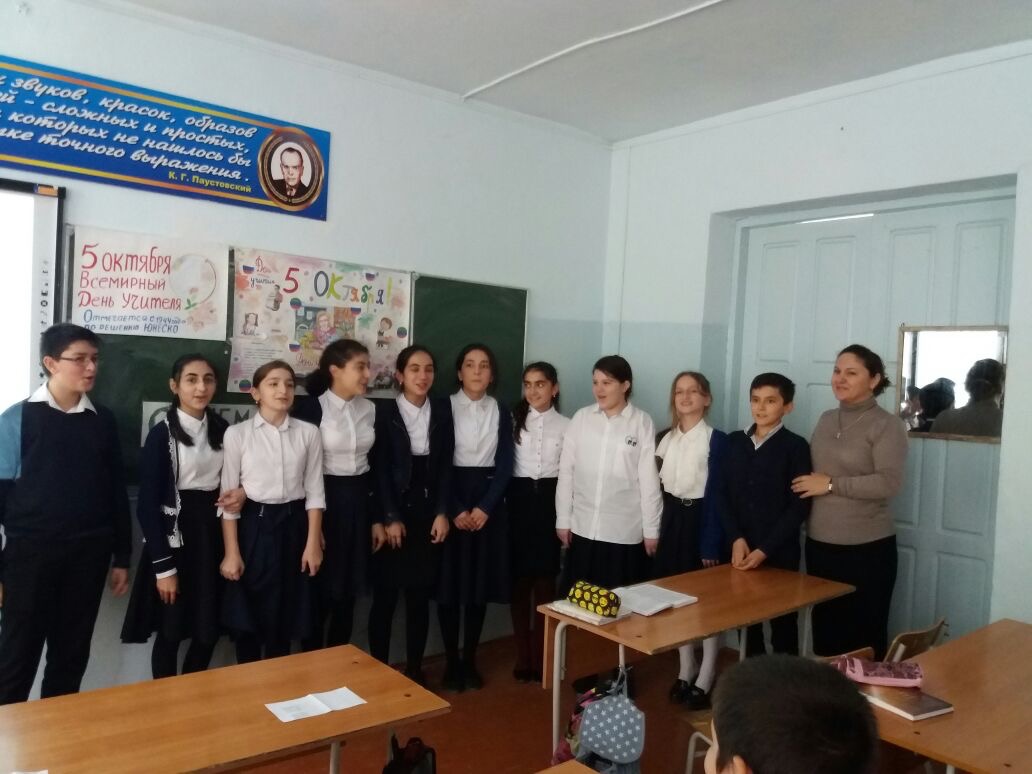 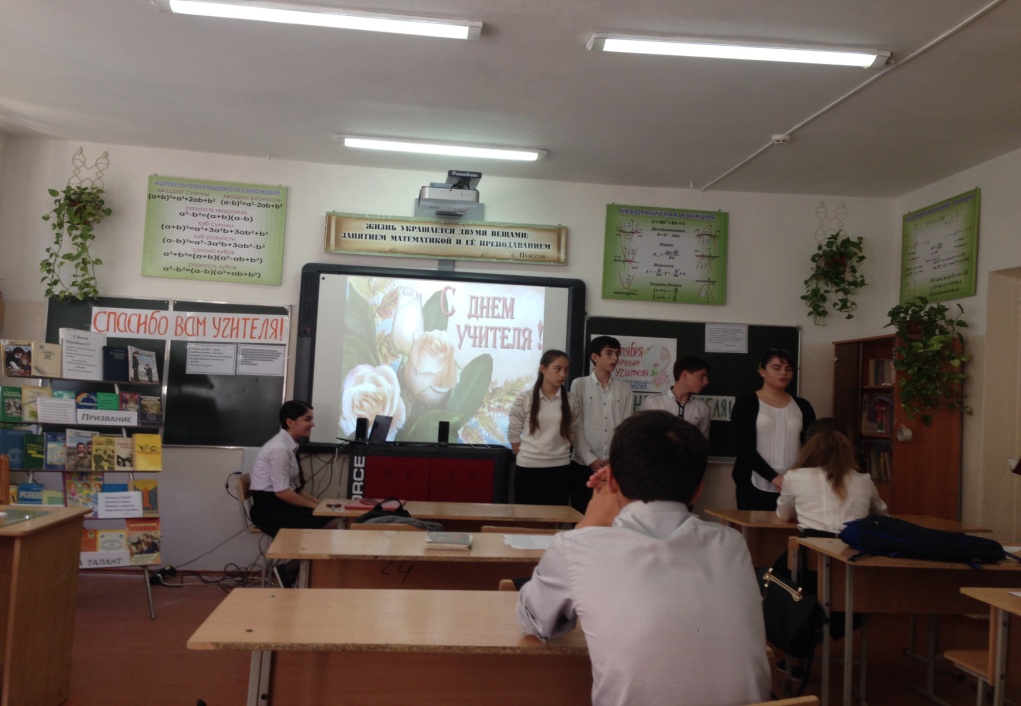 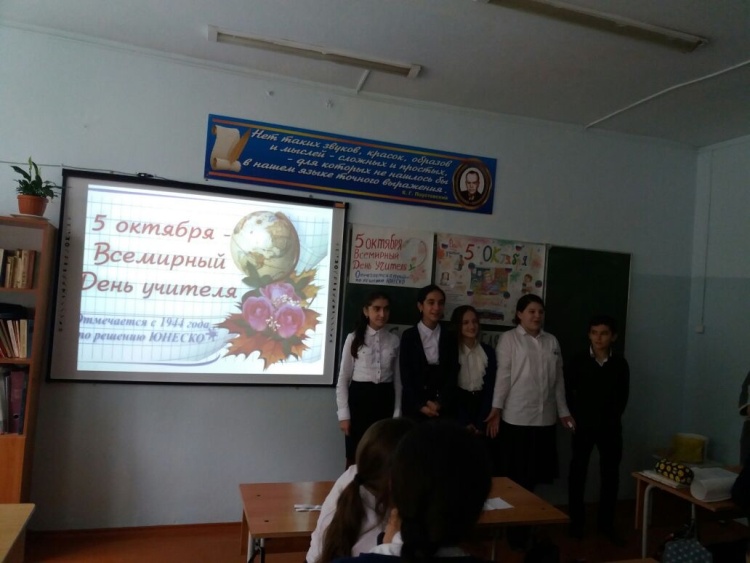 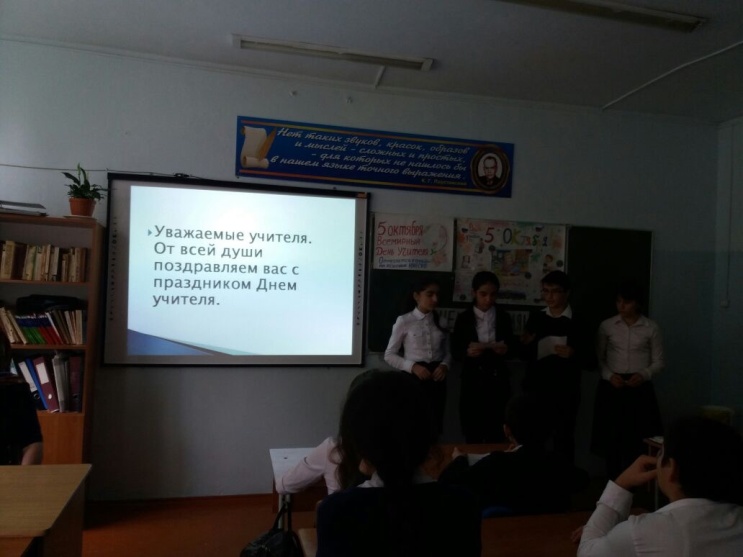 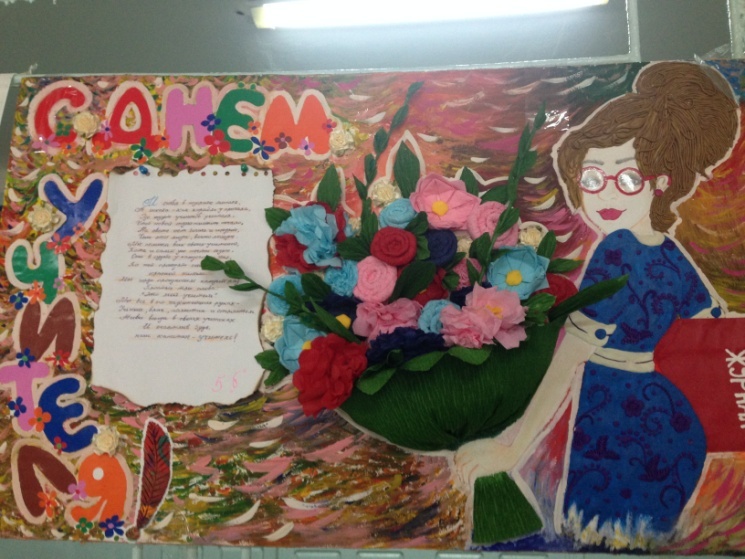 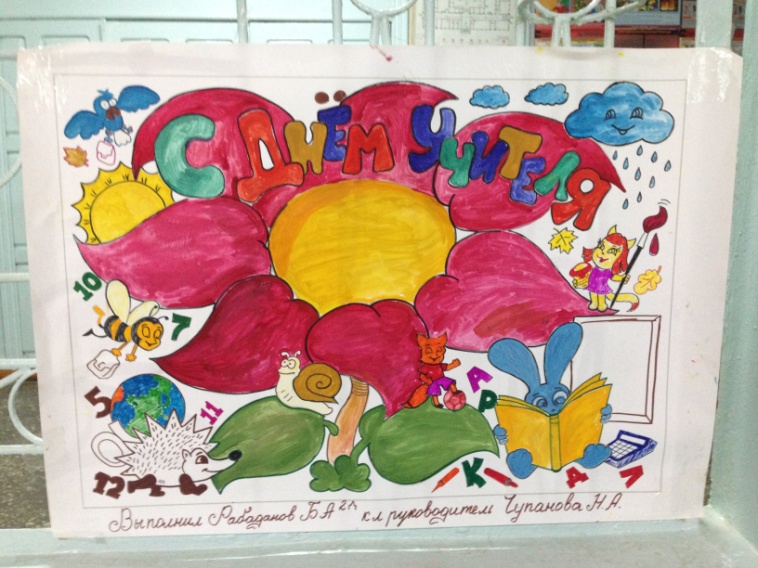 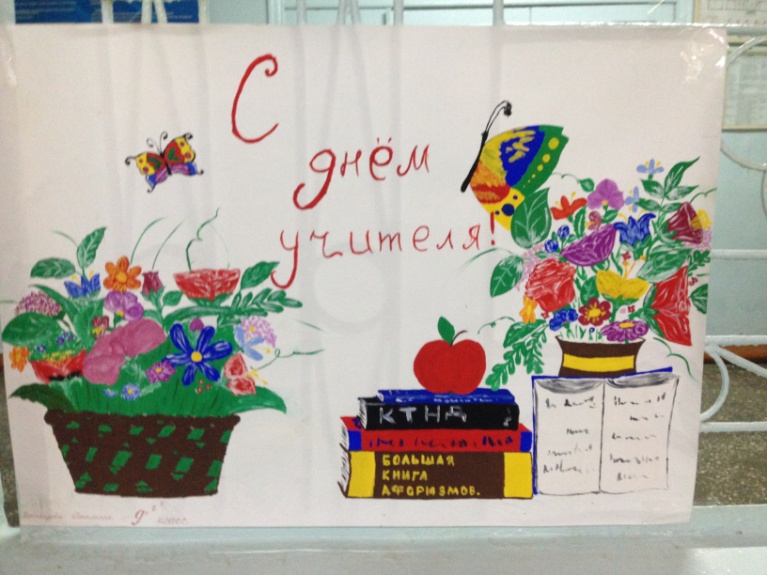 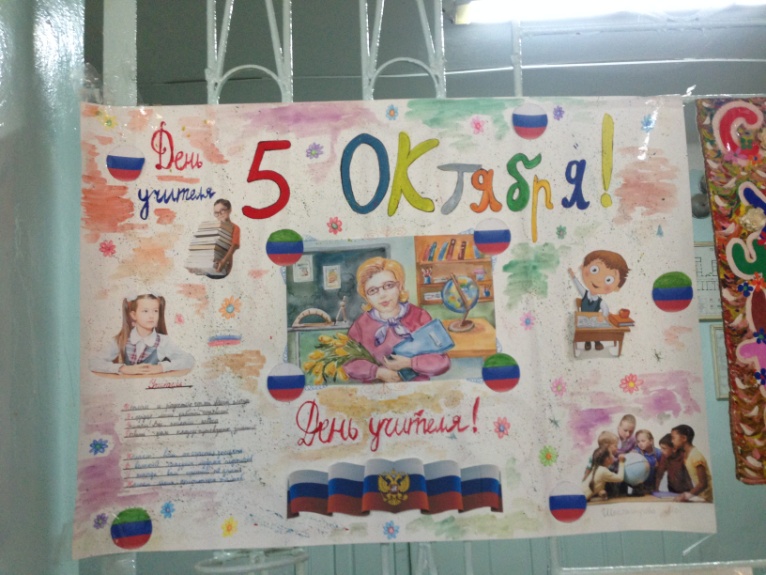 Мероприятия посвященные  ко Дню правовой помощи детям 20 ноября 2018г.Цель:Знакомство учащихся с неотъемлемыми правами, закрепленными  в Конвенции о правах ребенка, привлечение внимания детей к проблемам соблюдения прав человека.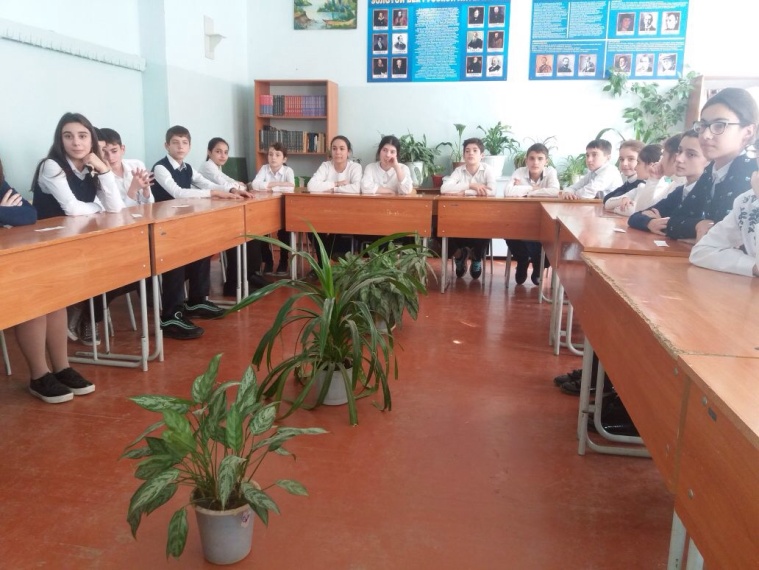 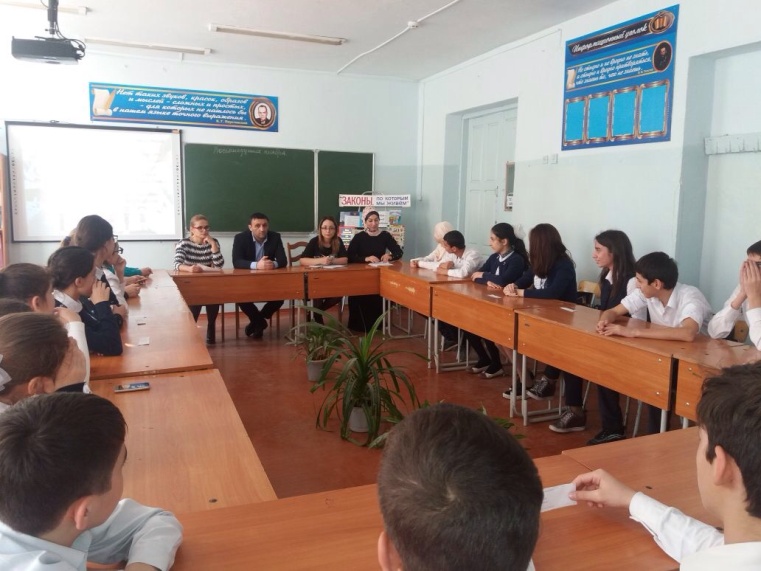           С 20 ноября  2018 года ко дню всероссийской правовой помощи детям  в МБОУ «СОШ №27»  классными руководителями 9 «Б» класса Мерзибалаевой Ф.М.  и 8 «Д» класса   Кабукаевой А.П. с приглашением  школьного психолога  Арсланбековой З.М. и заместителя директора по ВР  Исаевой Г.М. были проведены  открытые классные часы    на тему: «Имею право на права».  Цель классного часа:Познакомить детей с их правами, закрепленными в Конвенции о правах ребенка.        На классных часах посвященных «Имею право на права»  четко объяснили об их  обязанностях, ответственности и патриотизме. 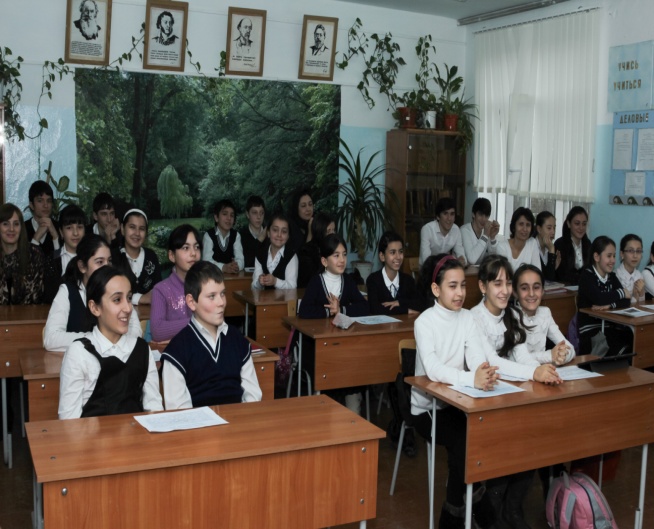 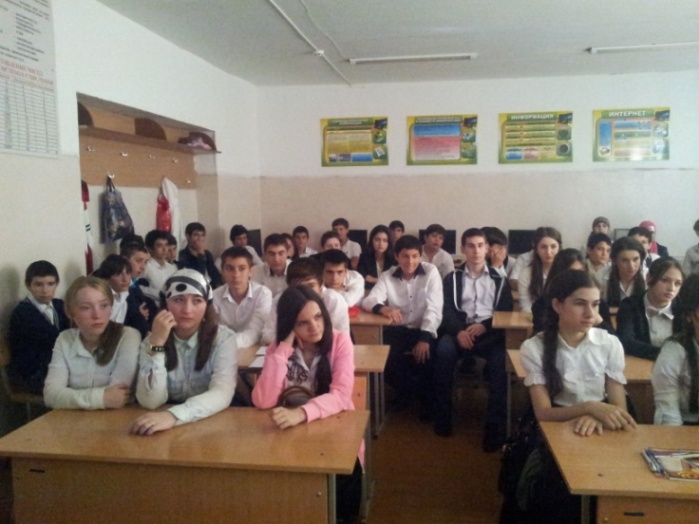 А так же  фойе оформлено  информационными стендами о правах ребенка.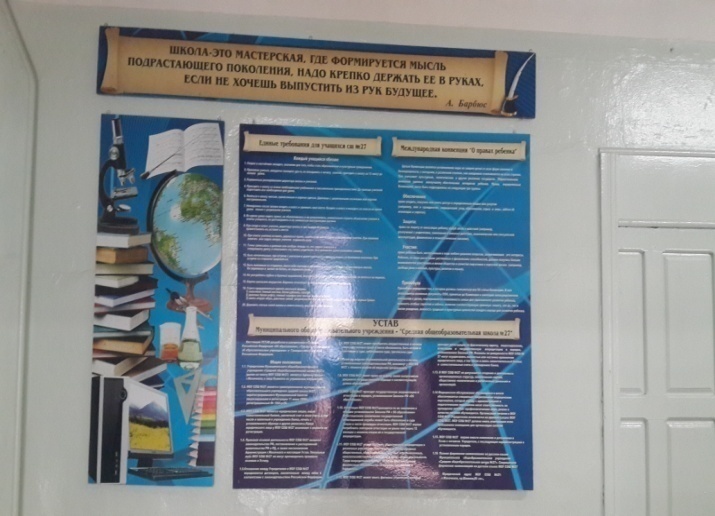 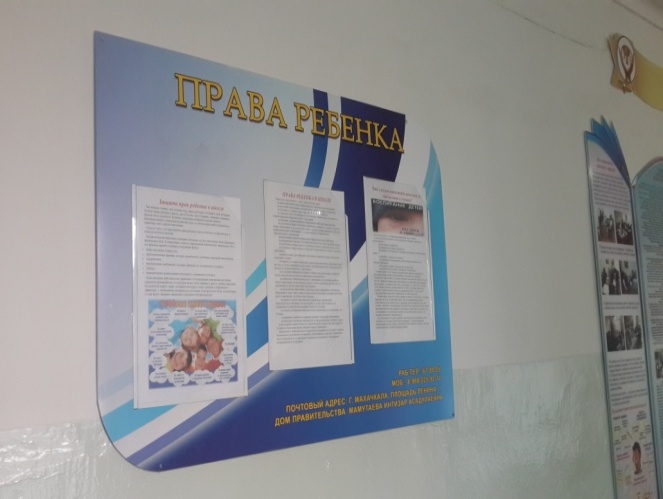 ОТЧЕТ МБОУ «СОШ №27» г.Махачкалы «Мероприятия, приуроченные к Международному дню борьбы с коррупцией» на 2018 – 2019 учебный годЦели: Образовательная: просвещение, пропаганда и формирование у обучающихся антикоррупционного мировоззрения; Воспитательная: воспитание у молодежи позитивного отношения к нравственным нормам, составляющим основу личности, повышение уровня их правового сознания и правовой культуры;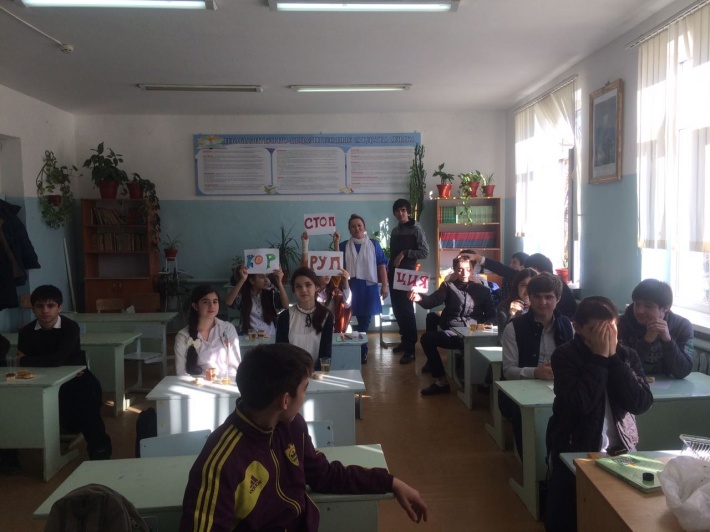 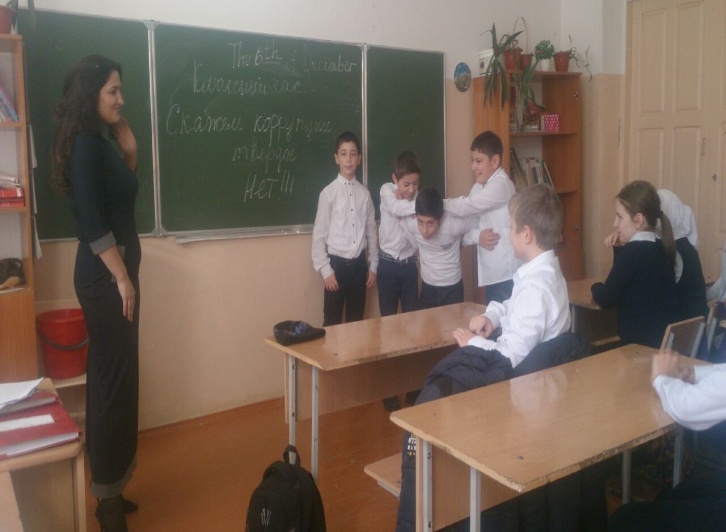 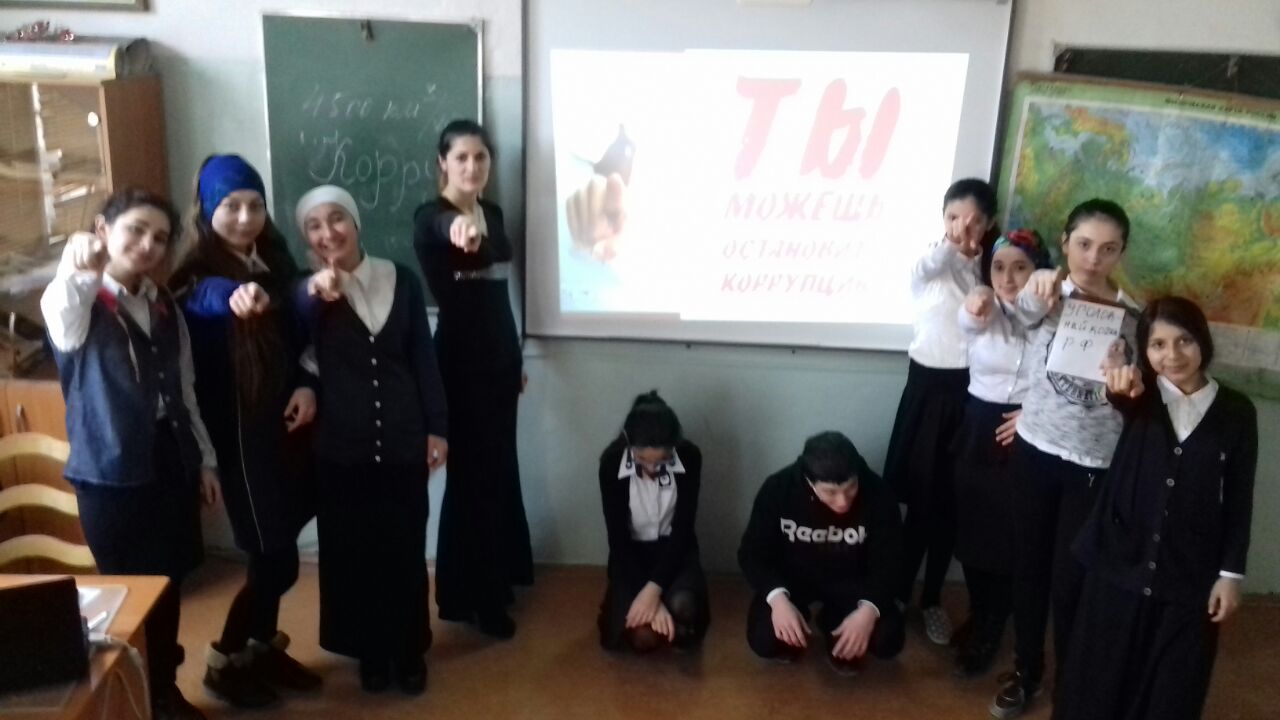 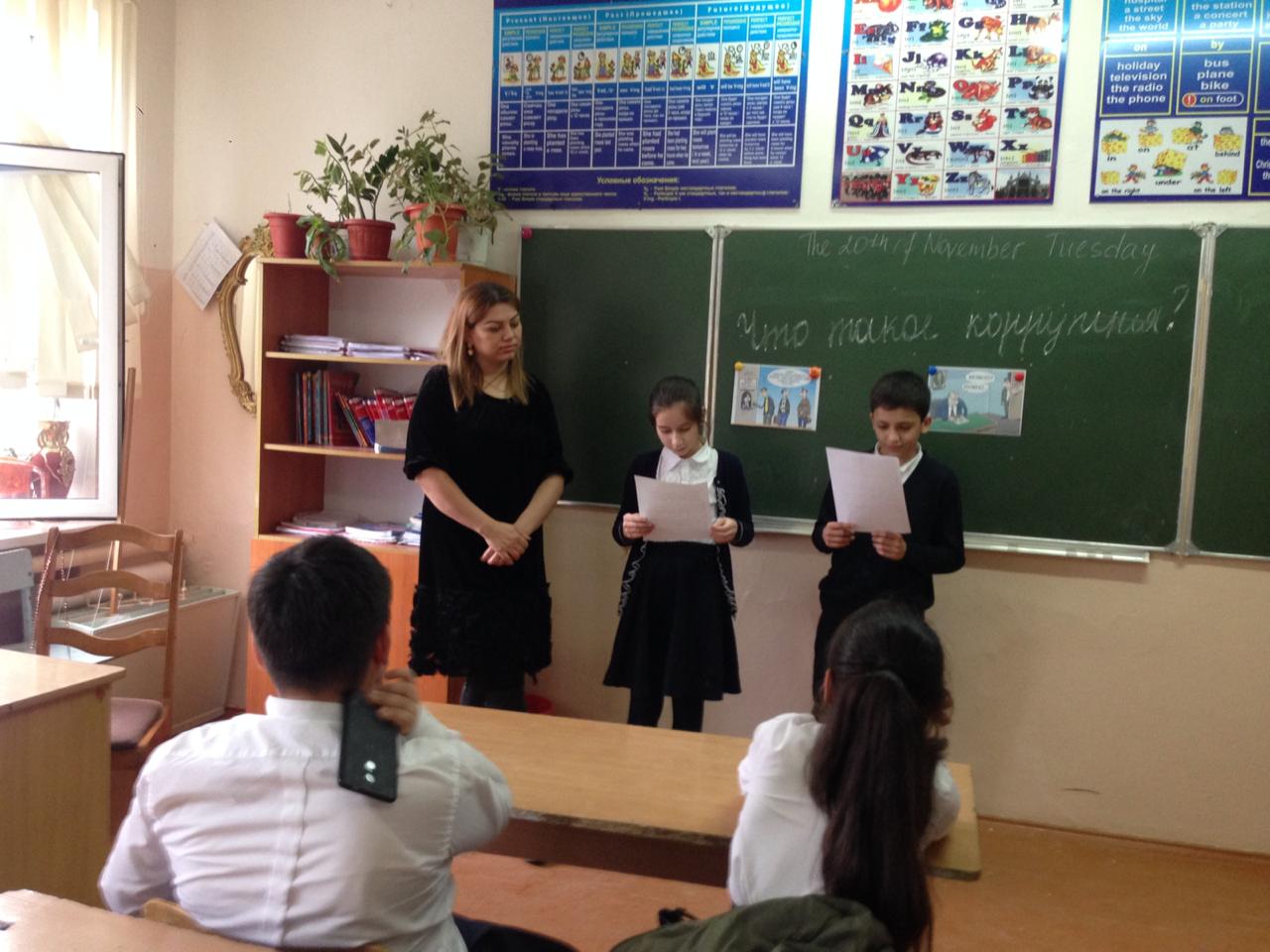 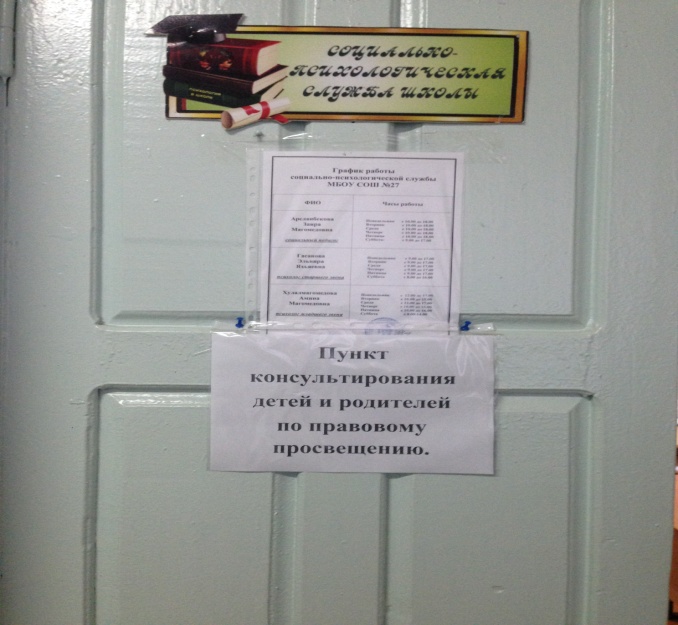 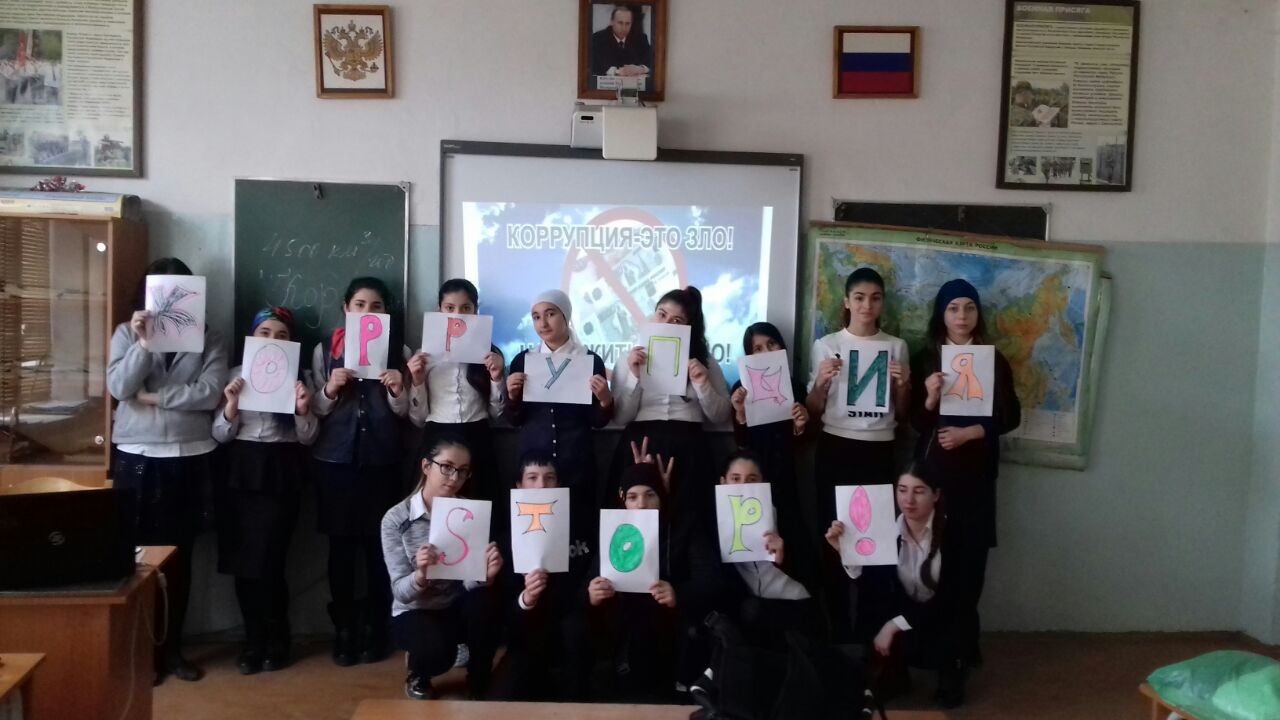 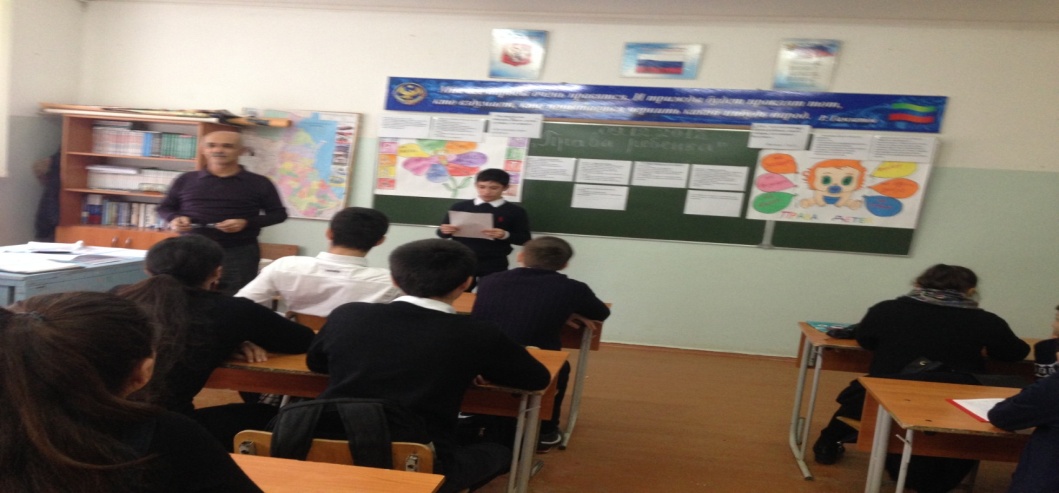 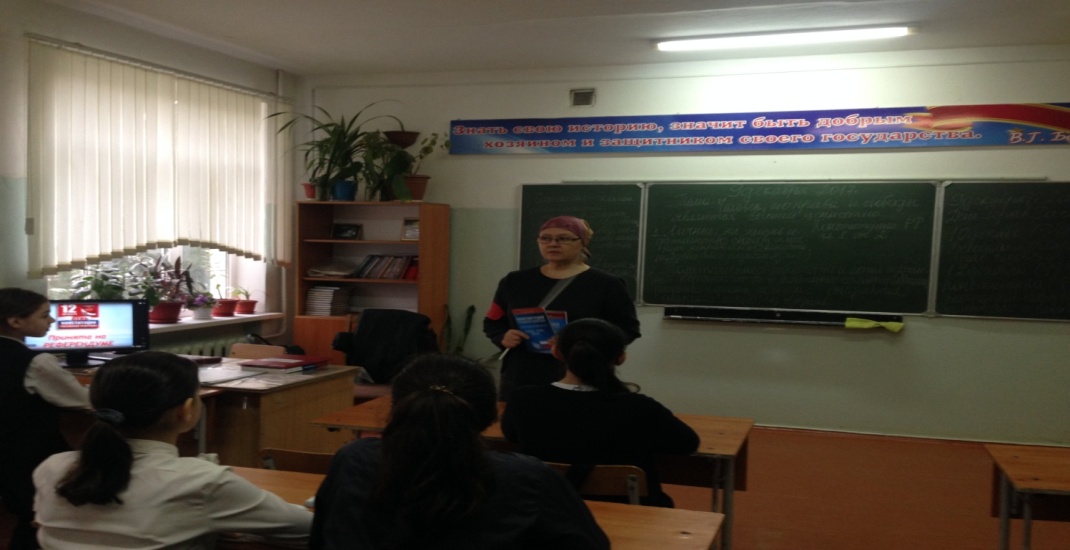                                                                      Отчетдекады правовых знаний в  МБОУ «СОШ №27»  г. Махачкалы,  посвященной 10 декабря 2018 года Международному дню прав человека и Дню юриста       Во исполнение приказа  ГУО «О проведении Декады правовых знаний в общеобразовательных учреждениях города Махачкалы, посвящённых 10 декабря 2018года, Международному дню прав человека и Дню юриста  на третьем уроке I и II смен в целях ознакомления учащихся с основополагающими международными документами о правах  человека и формирования уважительного отношения к правам и свободам человека, акцентирования внимания учащихся на вопросах правового пространства  России,  развития интереса учащихся к вопросам правового образования и определения ими своего отношения к праву как  общественной ценности, согласно 	Плану Декады правовых знаний в  МБОУ «СОШ №27»в 1 – 11 классах были проведены уроки, посвященные Международному Дню прав человека и Дню юриста.Учителями – предметниками тщательно были продуманы содержание и форма проведения уроков  не только с учётом  возрастных особенностей учащихся,  специфики  сложившегося классного коллектива , но и исходя из уровня их знакомства  с правом.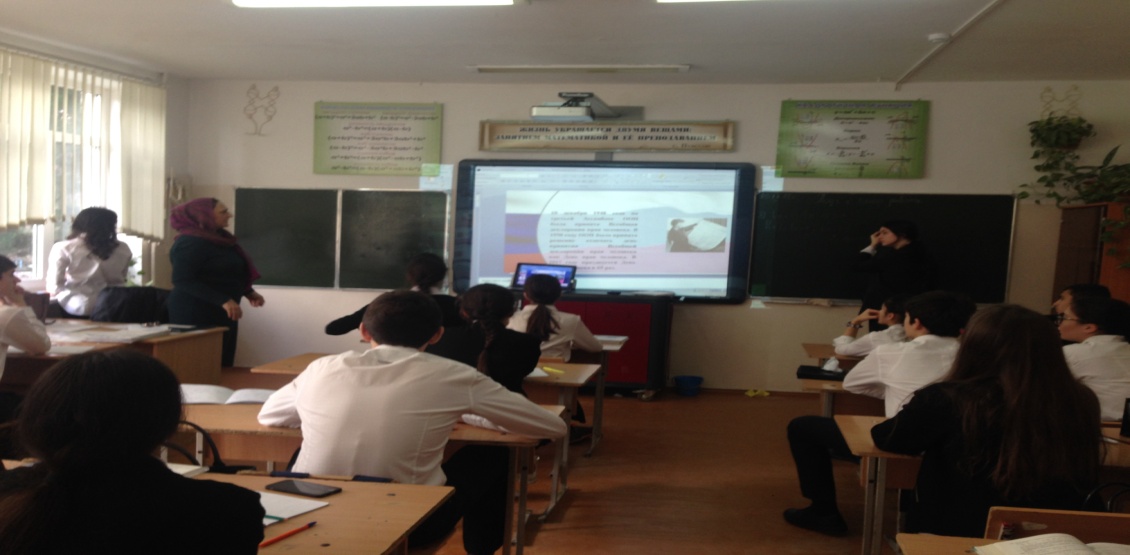 Учащиеся были ознакомлены с Всеобщей Декларацией прав человека, зафиксировавшей права каждого человека независимо от расы, пола, национальности и языка, являющейся  фундаментом  системы международных актов, в том числе международных пактов о гражданских и политических, об экономических, социальных и культурных правах, Европейской конвенции о защите прав человека и основных свобод, документов Совета Европы и Организации по безопасности и сотрудничеству в Европе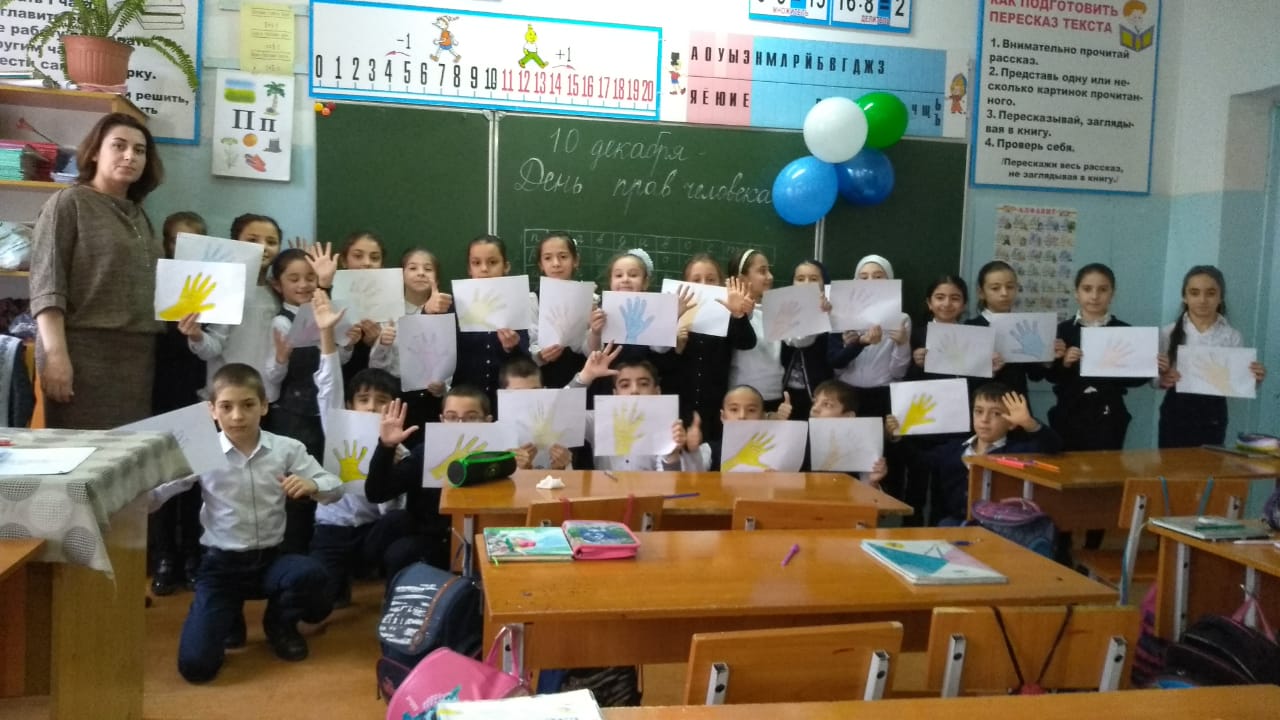 Рассматривая основные положения Декларации, учителя – предметники выделили статью 29, в которой  упоминается о том, что кроме прав, у человека имеются и обязанности,  и подчеркнули, что именно единство прав и обязанностей составляет основу гражданственности. Многие учителя на этих уроках использовали современные педагогические технологии, в том числе  ИКТ, что позволило достаточно сложный для восприятия школьниками материал сделать интересным, доступным, что и позволило активизировать их познавательную активность.Учащиеся  выступали с заранее подготовленными сообщениями и презентациями на данную тему, задавали вопросы, дискутировали.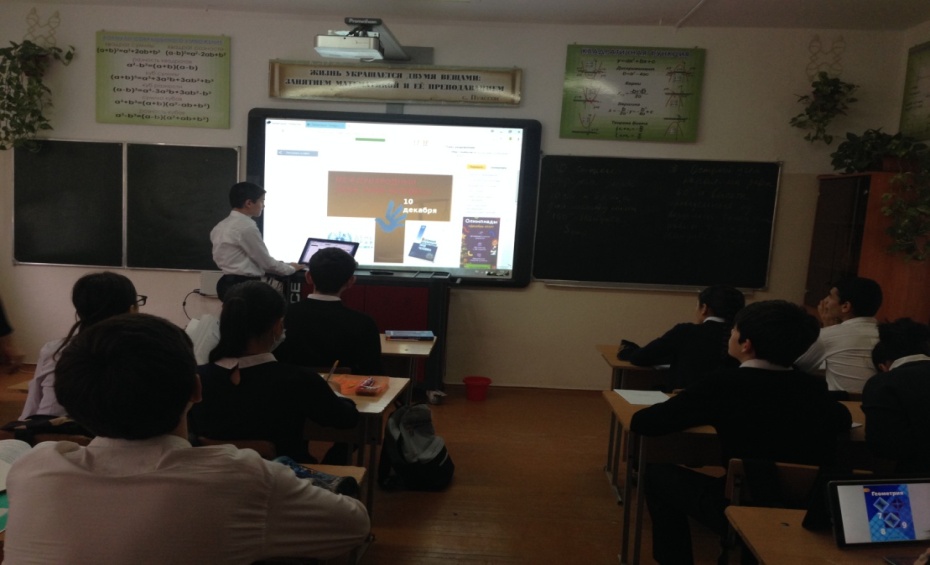 На должном уровне  прошли уроки  учителей : Ахкубековой Л.Х. в 9 «1»классе, Ильмугаджиевой А.Н. в 1«б»классе, Гаджимирзоевой И.Ф. в 3д классе, Алиевой Д.К. в  8 «а»классе,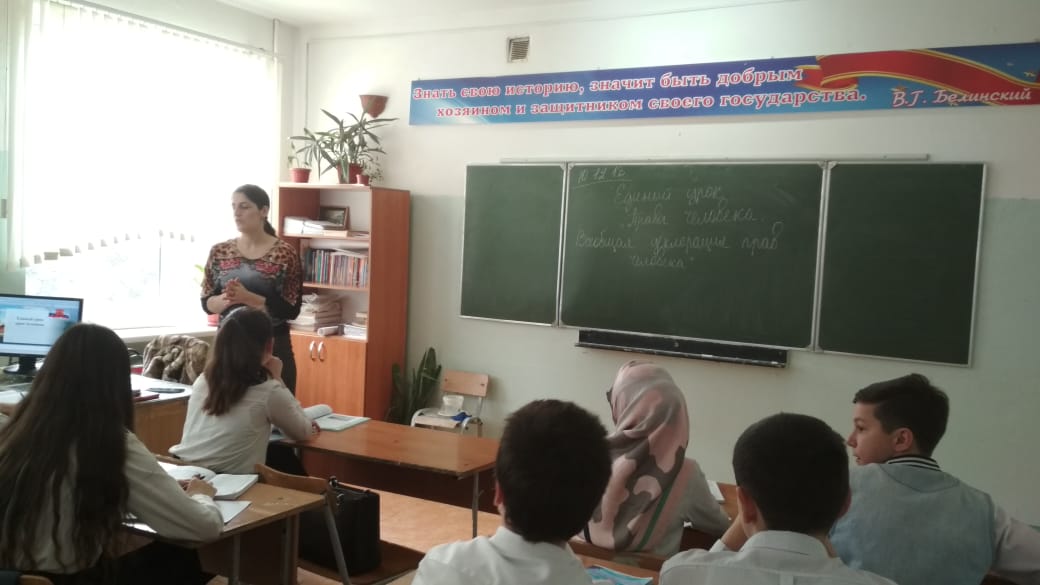      С 1по 12декабря в школе также проведены классные часы в 1-11классах, с целью  формирования правовой культуры школьников, воспитания уважительного отношения к правам и свободам человека, гражданской ответственности и внутренней убежденности в необходимости соблюдения норм права для обеспечения стабильного развития общества, которое гарантировано законом РФ. 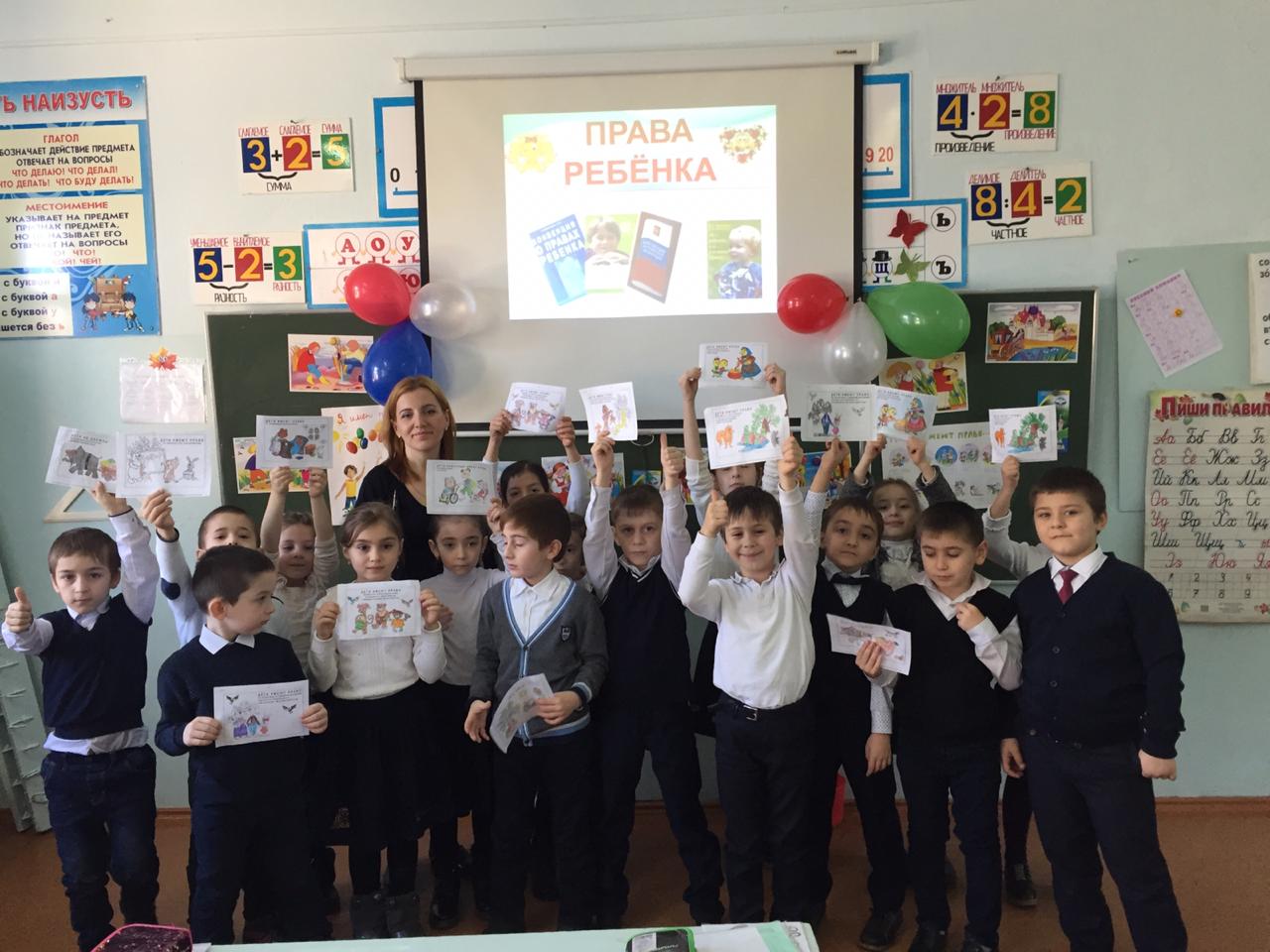 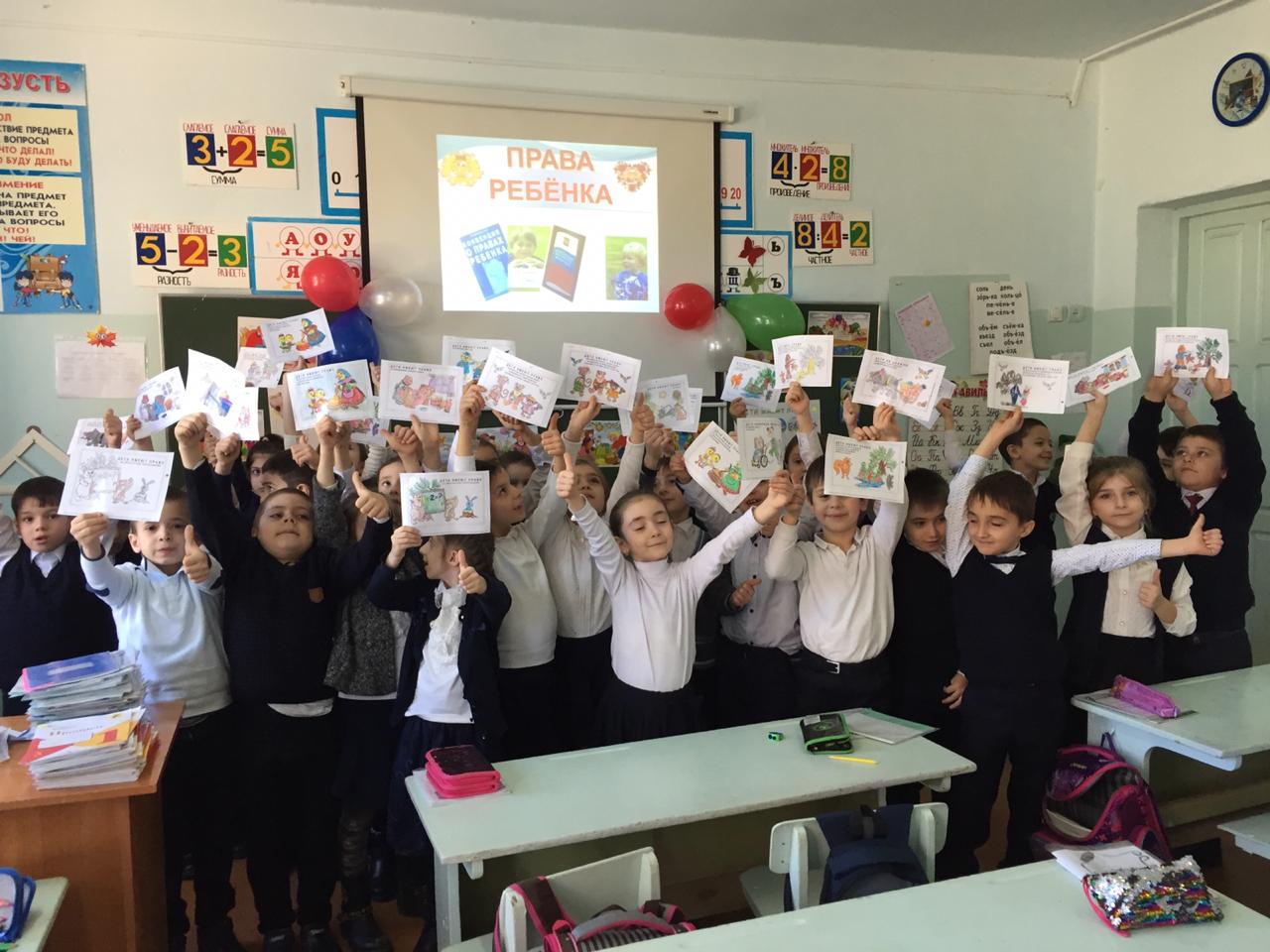     8.12.2018г. Шапиева П.М., классный руководитель 6«г» класса, организовала посещение библиотеки №3 для участия обучающихся в интеллектуально-познавательной викторине по данной теме.      6декабря в фойе школы была организована выставка плакатов и рисунков учащихся 1-11 классов, выполненных в рамках конкурса ; 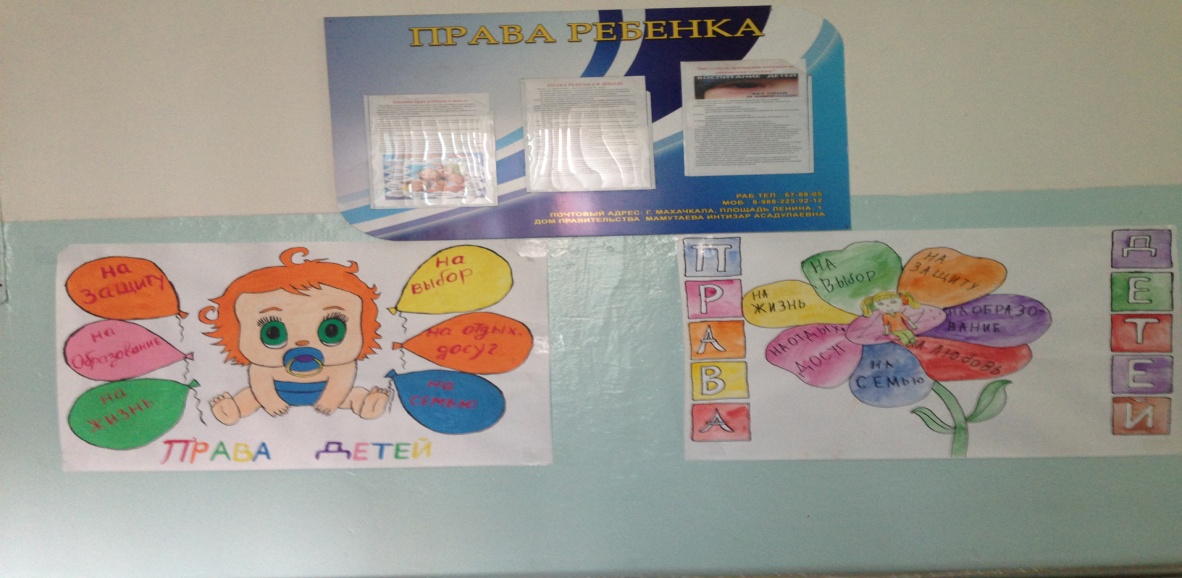  с 1по 12декабря в школьной библиотеке зав. библиотека  Мустафаева М.М. организовала выставку  литературы, посвящённую правам человека..(График уроков, посвященных 10 декабря – Международному Дню прав человека и  Дню юриста,  план Декады правовых знаний в  МБОУ «СОШ №27»прилагаются).            05. 12.18г. с учащимися 8-х, 9-х, 10-11 классов проведена  профилактическая беседа «О последствиях подростковой агрессии» лекторами  ДУМД Насрутдиновым С.Н., Вагабовым Д.А., Исабековым М.А., Асадулаевым  Х.А., и школьным инспектором по ПДН Багомедова А.А.Цель и задачи лекции:Воспитание подрастающего поколения в духе толерантности, патриотизма, миролюбия, сотрудничества, уважения прав и свобод других людей. Отрицание насильственных методов разрешения внутриличностных, межличностных, межэтнических и межконфессиональных конфликтов.Развитие умений мирно разрешать конфликты посредством развития способности к терпению (выдержка, самообладание, самоконтроль) и принятию (понимание, эмпатия, ассертивность) при взаимодействии с «другими», «иными», «чуждым».В содержание лекции уделяли лектора ДУМД особое внимание пониманию учащимися того, что ислам – это религия мира, добра и согласия.А также школьный инспектор по ПДН Багомедова А.А .  напомнила учащимся о  Всеобщей Декларацией прав человека, зафиксировавшей права каждого человека независимо от расы, пола, национальности и языка, являющейся  фундаментом  системы международных актов, в том числе международных фактов о гражданских и политических, об экономических, социальных и культурных правах, Европейской конвенции о защите прав человека и основных свобод, документов Совета Европы и Организации по безопасности и сотрудничеству в Европе. Рассматривая основные положения Декларации, Багомедова А.А.выделила статью 29, в которой  упоминается о том, что кроме прав, у человека имеются и обязанности,  и подчеркнула, что именно единство прав и обязанности составляет основу гражданственности. Такого рода мероприятия эффективнее проходят, чем обычные классные часы и мы стараемся чаще приглашать со стороны лекторов для бесед с детьми. 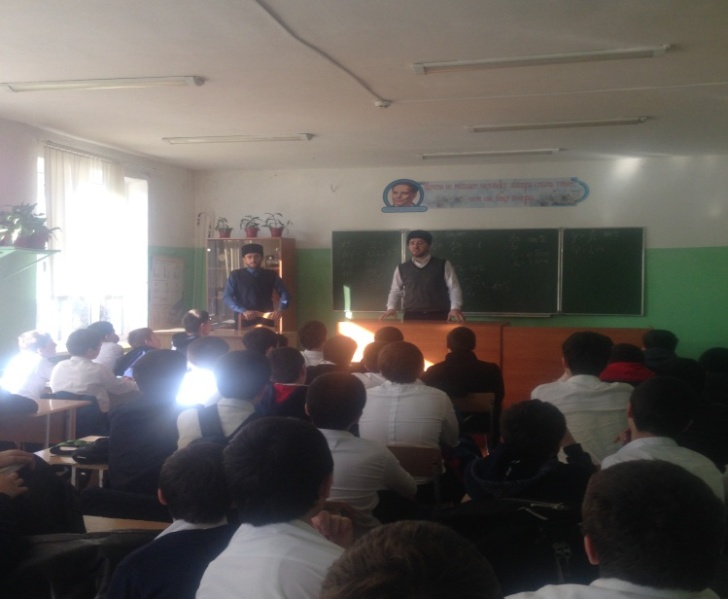 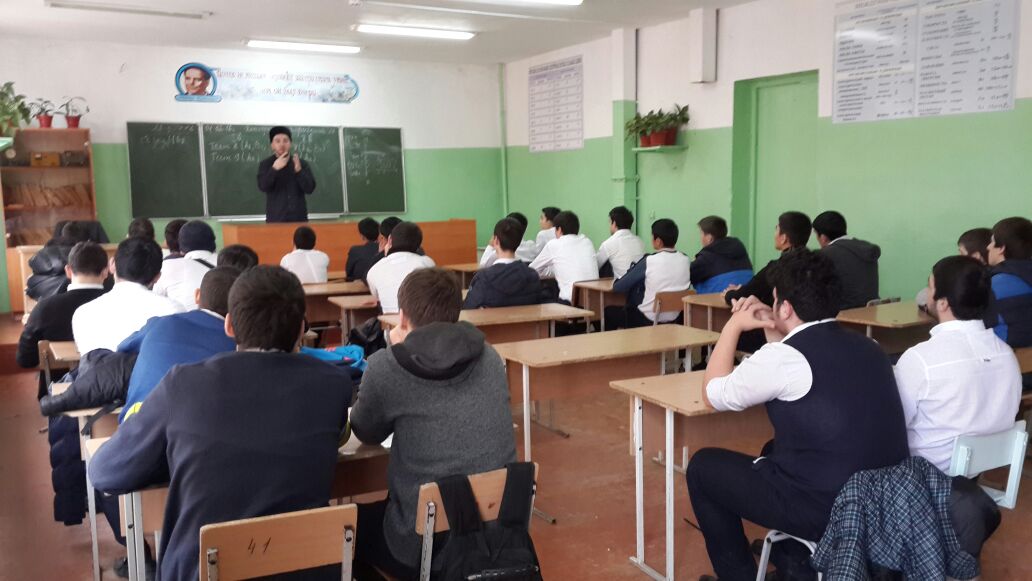 Отчет о проведенных мероприятиях МБОУ «СОШ№27» г.Махачкалы   посвященных «Неделе добрых дел» (октябрь 2018г.)1 октября 2018 года традиционно отмечается Международный день пожилых людей.Ученики 8 « Б» класса ,собравшись вместе с вожатой Алибеговой А.Х. отправились в парк имени 50-летию Октября. Ребята в знак внимания дарили цветы и произносили добрые пожелания. 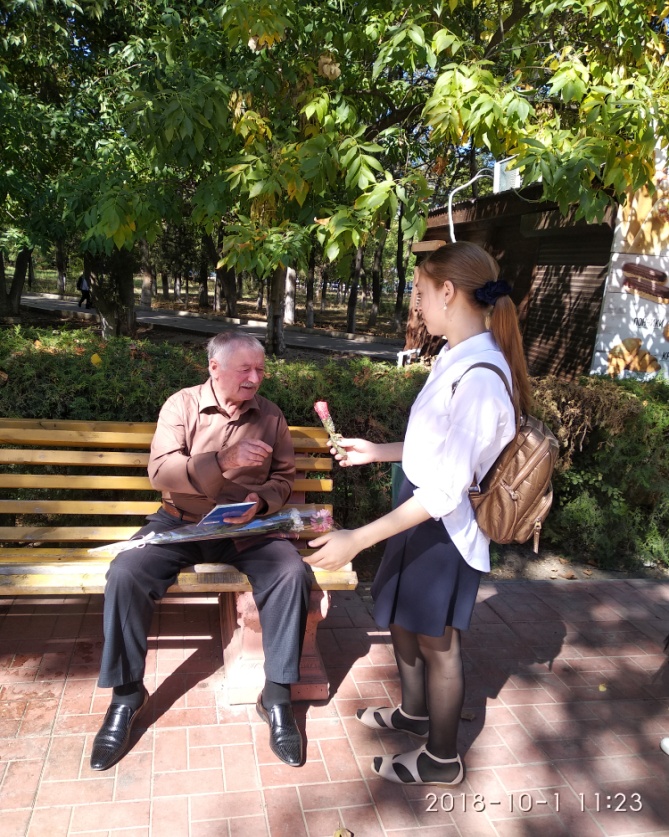 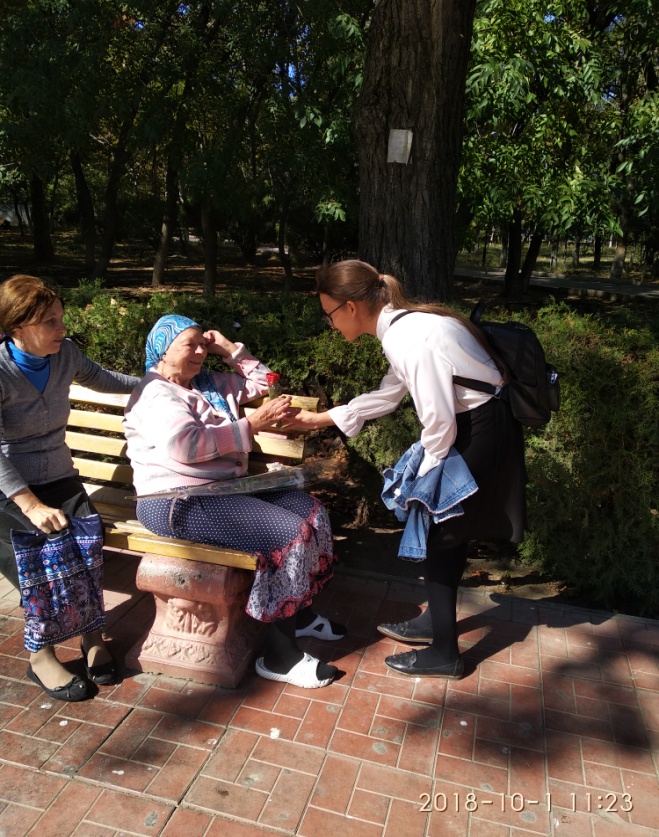 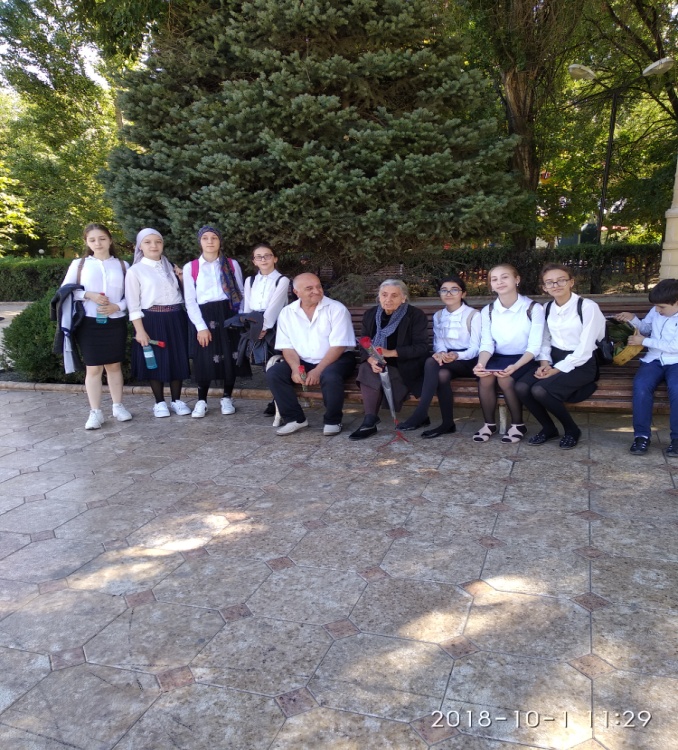 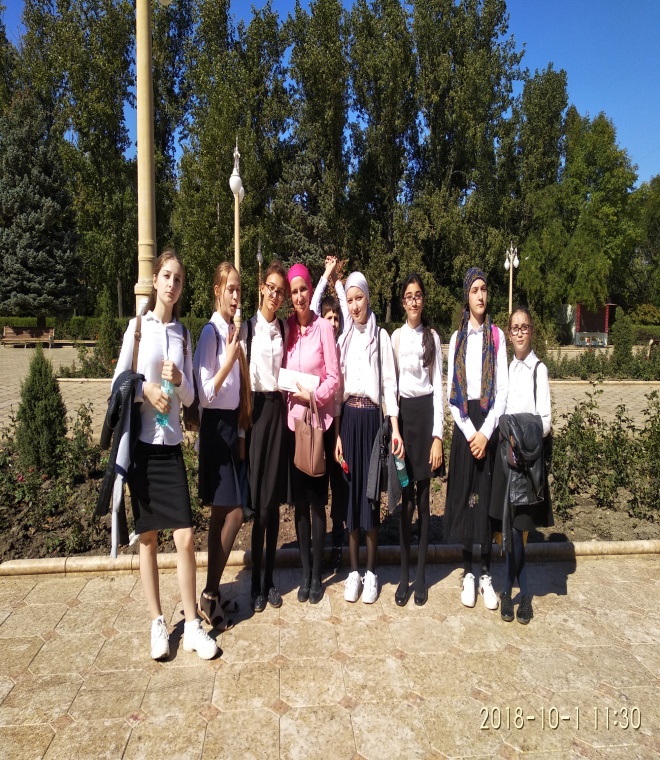 Цели:популяризация идей, ценностей и практики добровольчества; активизация созидательного добровольческого потенциала;вовлечение молодежи в социальную практику;укрепление общественно-государственного партнерства в совместном решении социальных проблем.
В рамках  недели добра в МБОУ СОШ № 27 организованы и проведены серии добровольческих мероприятий с участием учащихся под девизом «Мы вместе создаем наше будущее»:Проведение Уроков добраПроведение экологических акций по посадке зеленых насаждений и благоустройству территорийПроведение акции «Спасибо за память». Организация патронажа участников ВОВ и малоимущих семейПосещение социальных учрежденийПроведение образовательных тренингов по ЗОЖ, правовому воспитанию, добровольчествуВо всех классах с 1-11 провели классные часы, уроки добра на различные темы: «Чтобы делать добро, надо им обладать», «Дорогою добра», Что такое доброта?», «Добро и зло», «Поделись своей добротой». Были выпушены стенгазеты среди уч-ся 5-8 классов. Провели конкурс плакатов и рисунков среди уч-ся 1-4 классов.Проведение уроков добра способствуют воспитанию стремления совершать добрые дела, формированию у уч-ся уважения к общечеловеческим нравственным ценностям, учит задумываться о своем месте в жизни, развивают умение сопереживать другим людям, лучше понимать их чувства, мотивы поведения.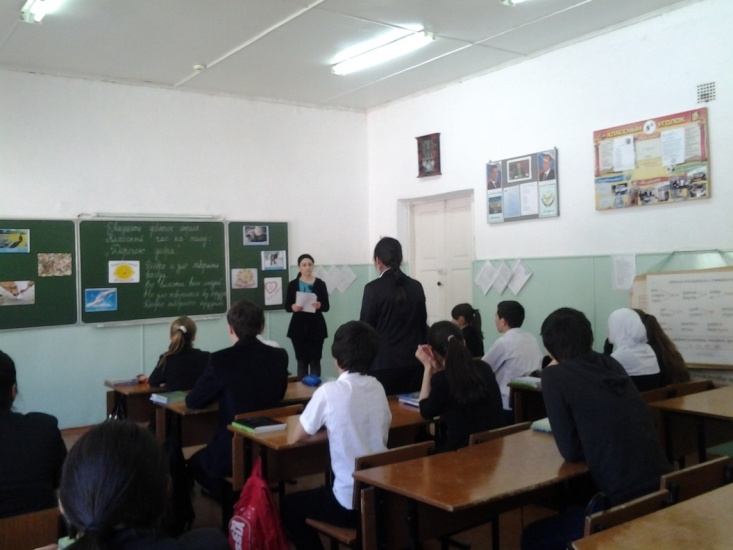 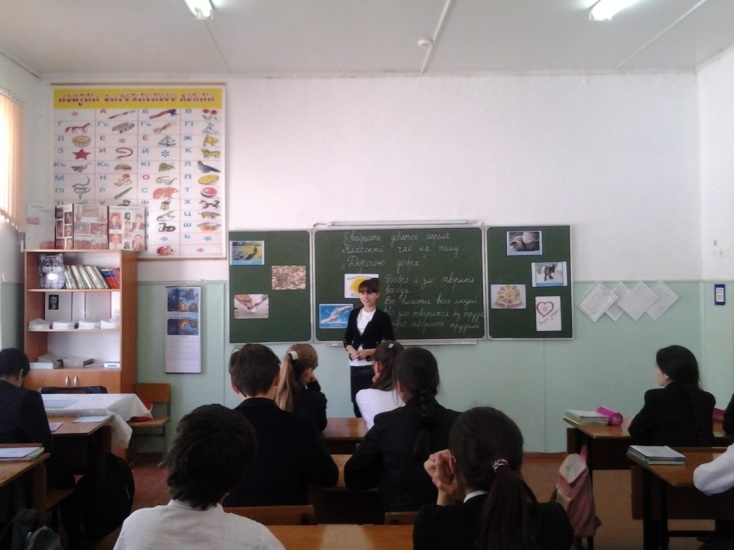 Каждую неделю по субботам в МБОУ «СОШ №27»  проводились  общешкольные субботники.Цель: формирование у учащихся школы экологического сознания, повышение экологической культуры и бережного отношения к природе родного края.Весь педагогический коллектив школы № 27, учащиеся и родители принимают участие в субботниках. Проводятся следующие виды работ: посадка деревьев и молодых саженцев, уборка школьного двора и прилегающей пришкольной территории, сбор мусора , побелка забора по периметру школы, бордюров, деревьев.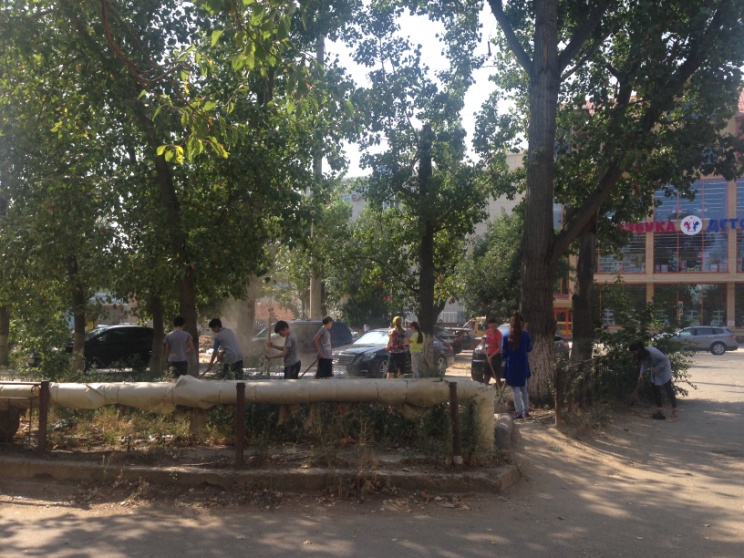 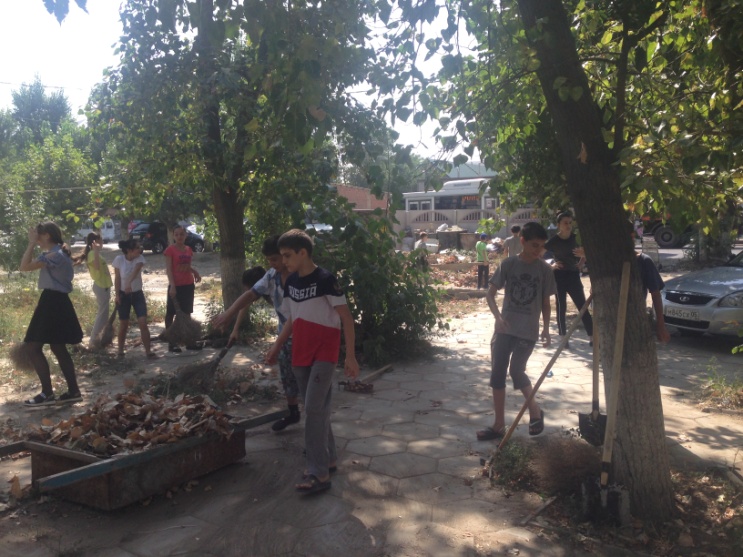 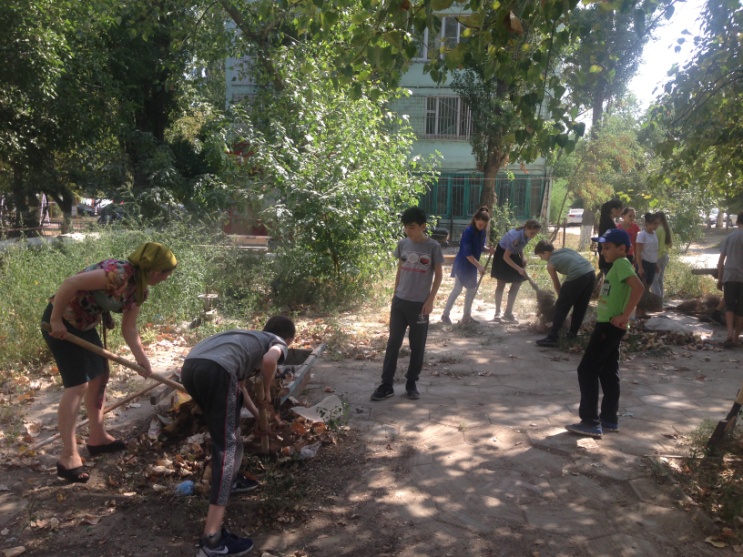 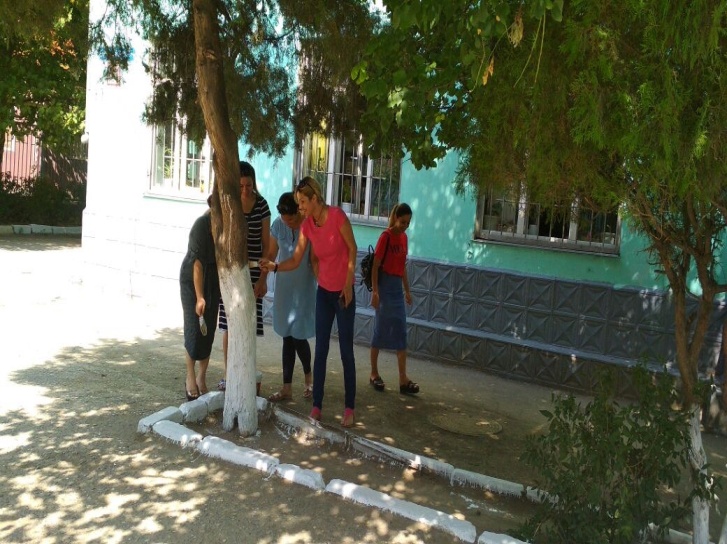 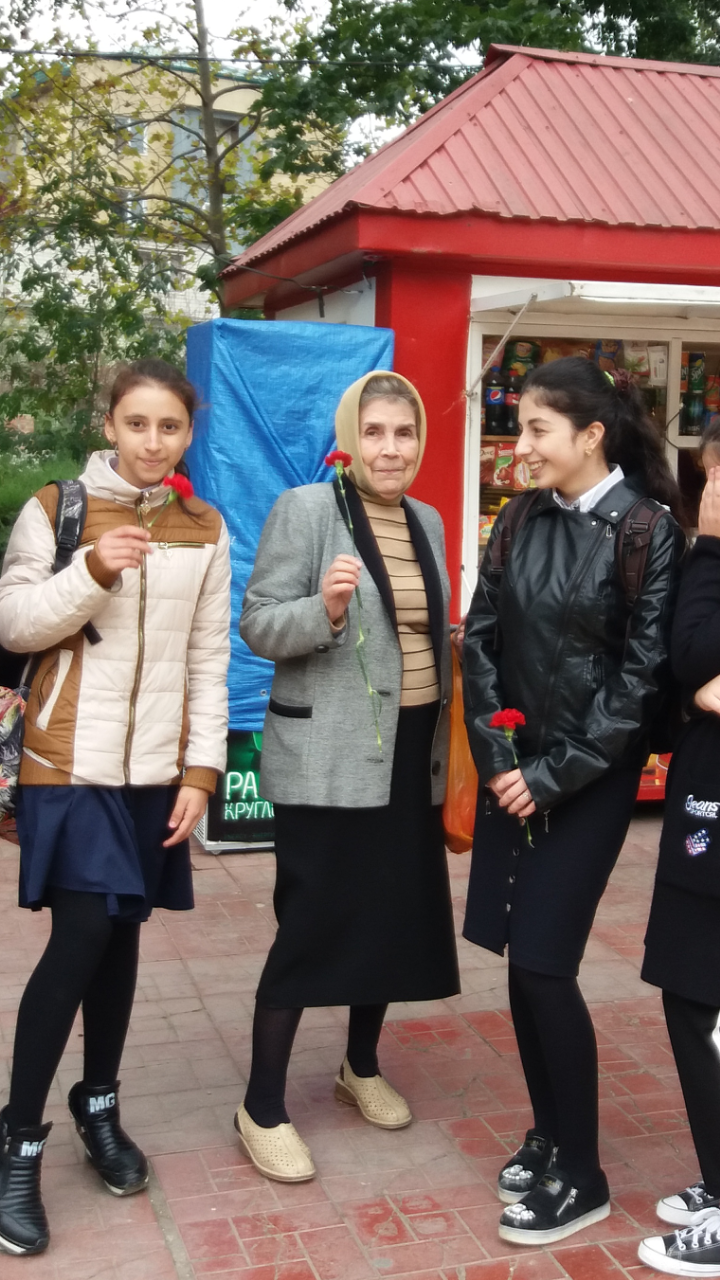 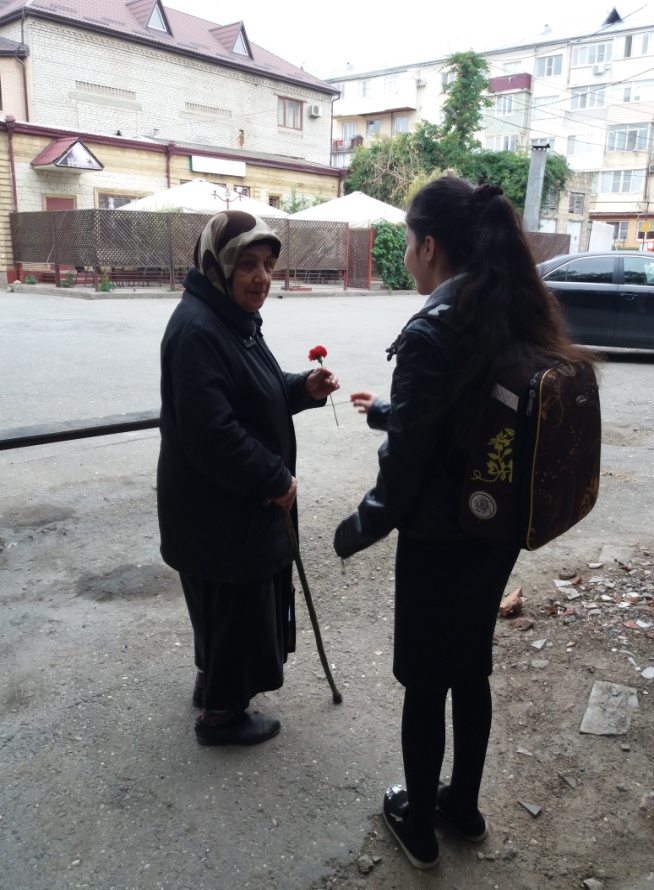 Отчет  МБОУ «СОШ №27»  г. Махачкалыо проведении общешкольного праздника«Золотая осень – 2018» Провели праздник «Золотая осень – 2018» с целью воспитания у подрастающего поколения бережного отношения к природе, формирования творческой личности, повышения эстетического, нравственного и культурного уровня  учащихся.         16 октября провели утренники, посиделки посвященные  к празднику «Золотая осень-2018»по индивидуальной сценарий с 1 по 11 классах в своих кабинетах.       От каждого класса были выставлены икебаны, поделки из природного материала, плакаты «Осень в природе», панно из природного материала.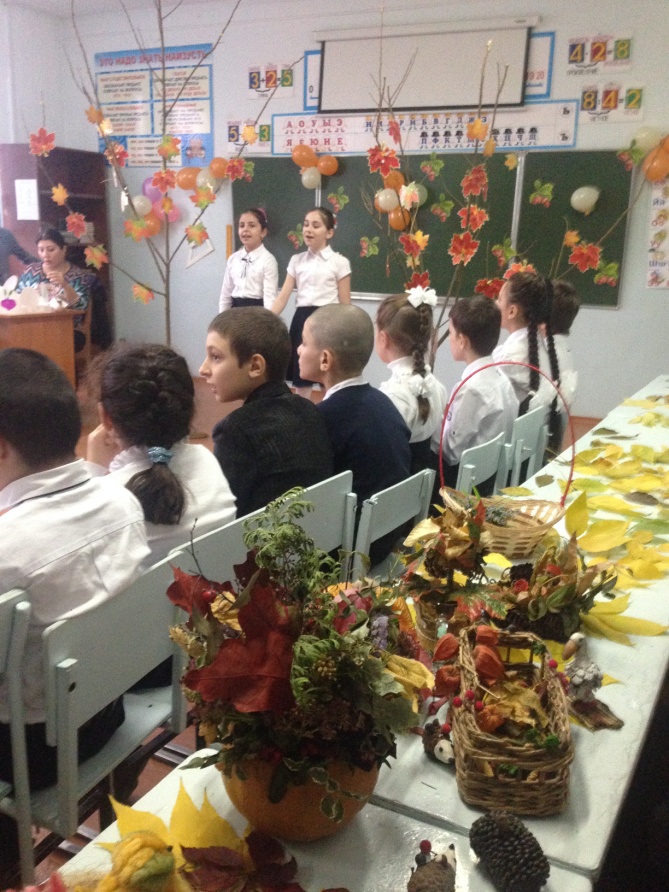 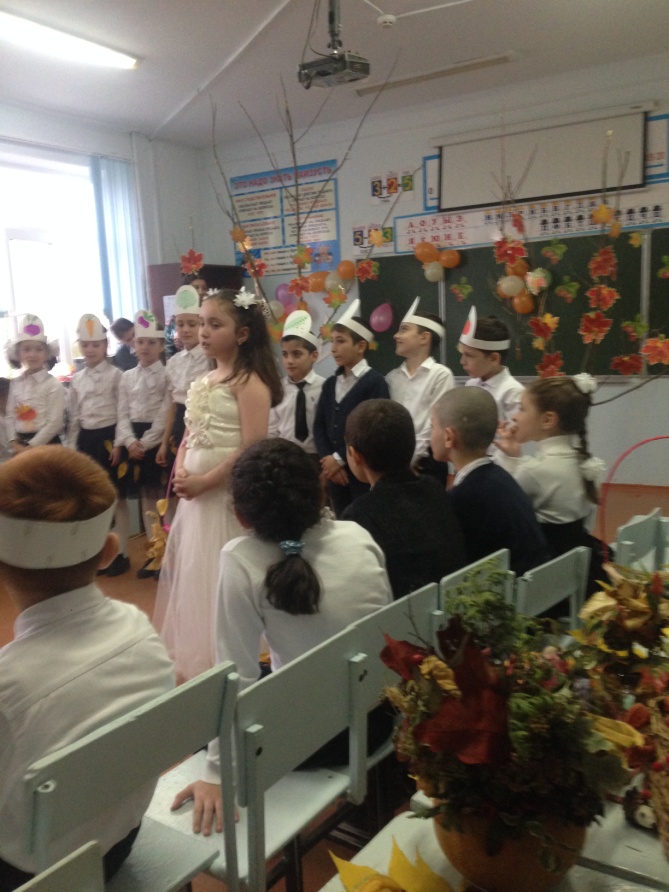 Сколько приятных воспоминаний связано у каждого из нас с осенними балами. И это совсем не случайно. Ведь такое мероприятие всегда сочетает в себе живые яркие краски и ни с чем несравнимую атмосферу этого любимого многими времени года.Проведение осеннего бала в нашей школе уже давно стало настоящей традицией. 14 октября в МБОУ «СОШ№27» были организованы и проведены праздники «Золотая осень», в котором были задействованы учащиеся младшего, среднего и старшего звена.В фойе  была организована выставка рисунков и подделков на осеннюю тематику.Ребята через свои картинки выразили своё отношение к окружающей природе; огромную любовь в веру в светлое будущее, и желание само выразится.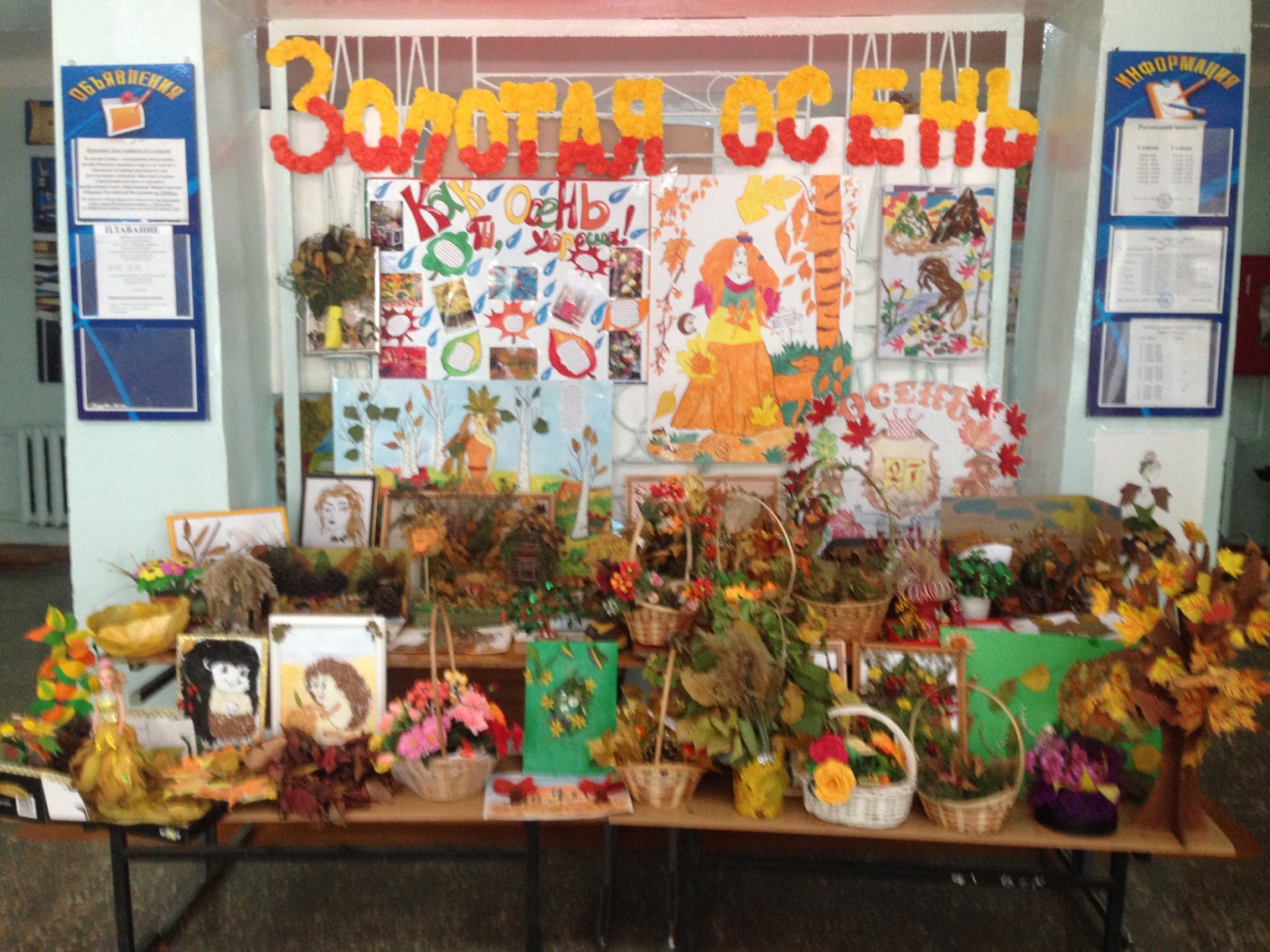      В 16 октября в 11:30ч. прошло традиционное общешкольное мероприятие «Краса осени» к празднику «Золотая осень – 2018». Была проведена  по конкурсной программе, ребята соревновались  в различных осенних конкурсах и играх за номинации «Золотая осень – 2018», 1.Авторские стихотворение;2.Песня на тему осени;3. Танец «Осенний вальс»4.Костюм, отражающий тему осени;5.Выставку: панно из природного материала, икебаны и подделки из сухого природного материала, плакаты «Осень в природе».Все эти игры и конкурсы создали атмосферу праздника, веселого настроения, ребята проявили эрудицию и блистали своими  талантами.   В  номинациях ребята показали свои выступления, один лучше другого. И поэтическое состязание и мода осени и самый красивый осеней вальс прошли на должном уровне. Учащиеся продемонстрировали авторские стихи, умение держаться на сцене, актёрские способности и креатив. 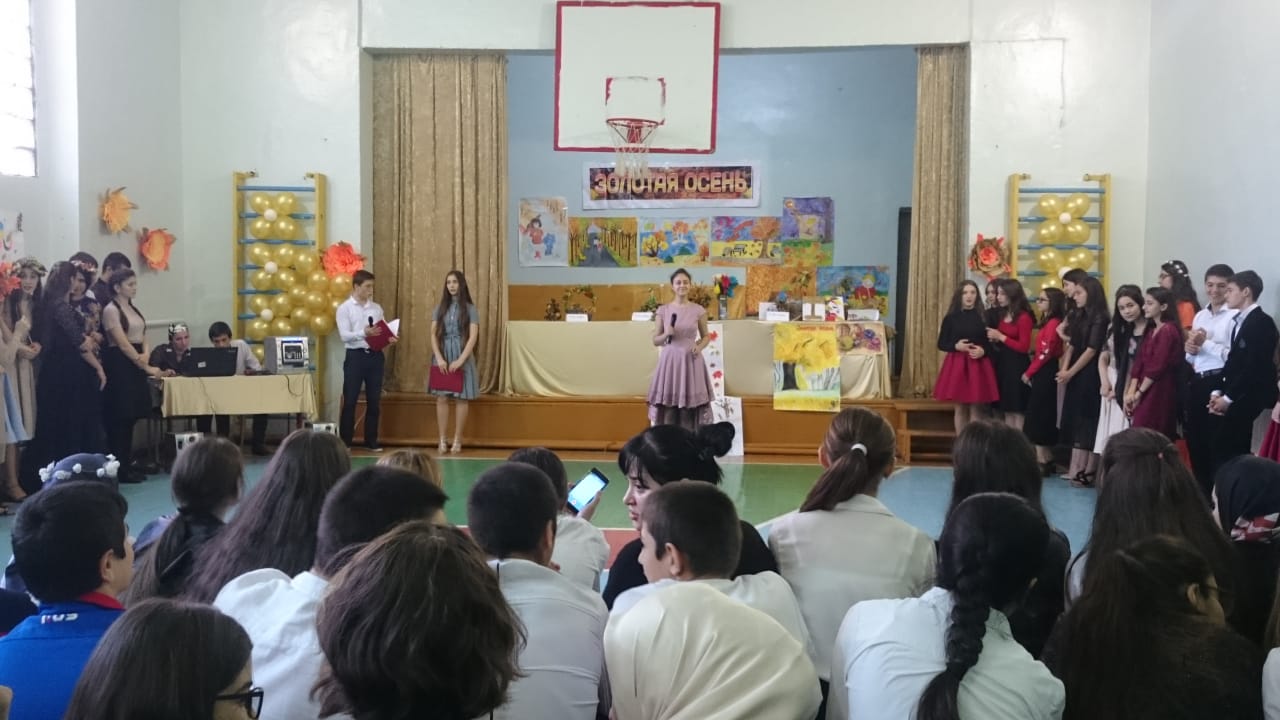 Так как праздник был на конкурсной основе строгое и независимое жюри в составе: зам. директора по ВР – Исаевой Г.М., Кулдуева З.А.- уч русс., Аркалаев З. Р. - руководитель ШМО учителей труда, ИЗО, физкультуры,Керимова Н.Н.- учитель музыки, Панахова С. М.-  руководитель ШМО учителей биологии  распределили места в следующем порядке:. 1 – место заняли 9 «1» класс классный руководитель  Попова С.Д., 2 – место заняли 9 «А» класс классный руководитель Батырова  С.М., 3 – место заняли 9 «Б» класс классный руководитель  Багомедова У.У..- грамоты  получили за активное участие вокальная группа, хористы  и участники сценки.        Не смотря на проделанную работу и огромный труд, есть моменты где мы испытываем затруднения, это: нет актового зала, нет специалистов по  хореографии, а также нет свободных кабинетов (ростом контингента) для репетиций к мероприятиям.                                                         Отчет МБОУ «СОШ№27» г.Махачкалы о проведенных мероприятиях, посвященных Дню народного единства на 2018 – 2019 учебный годВ результате проделанной работы все обучающиеся школы были охвачены мероприятиями, посвященными Дню народного единства.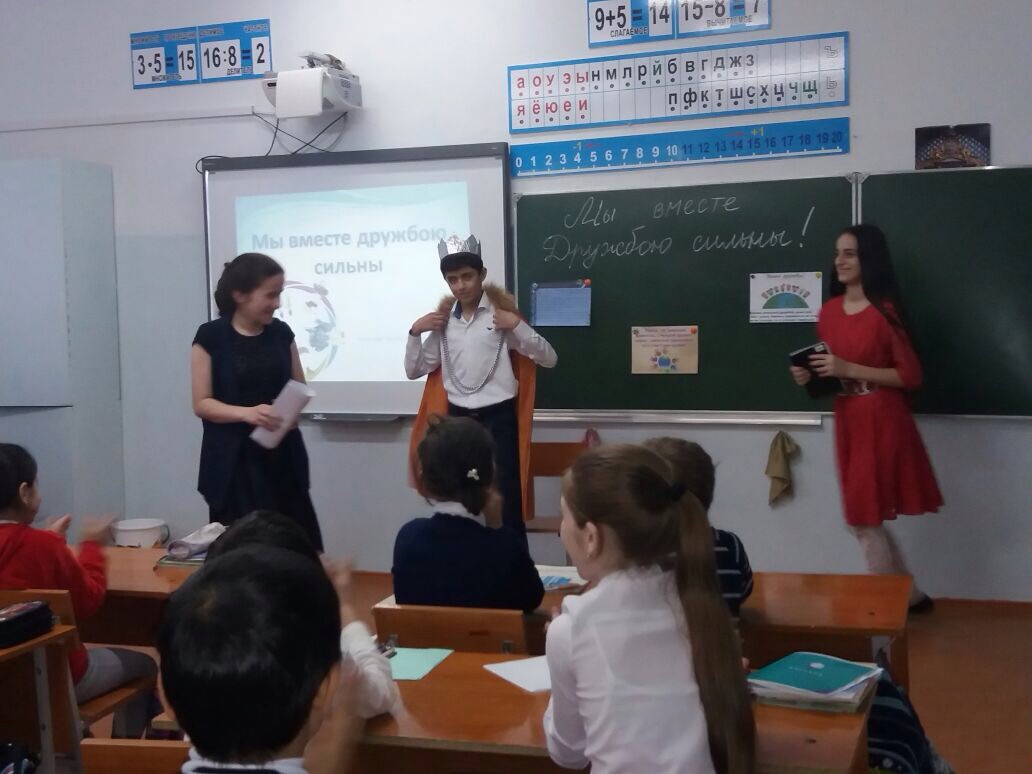 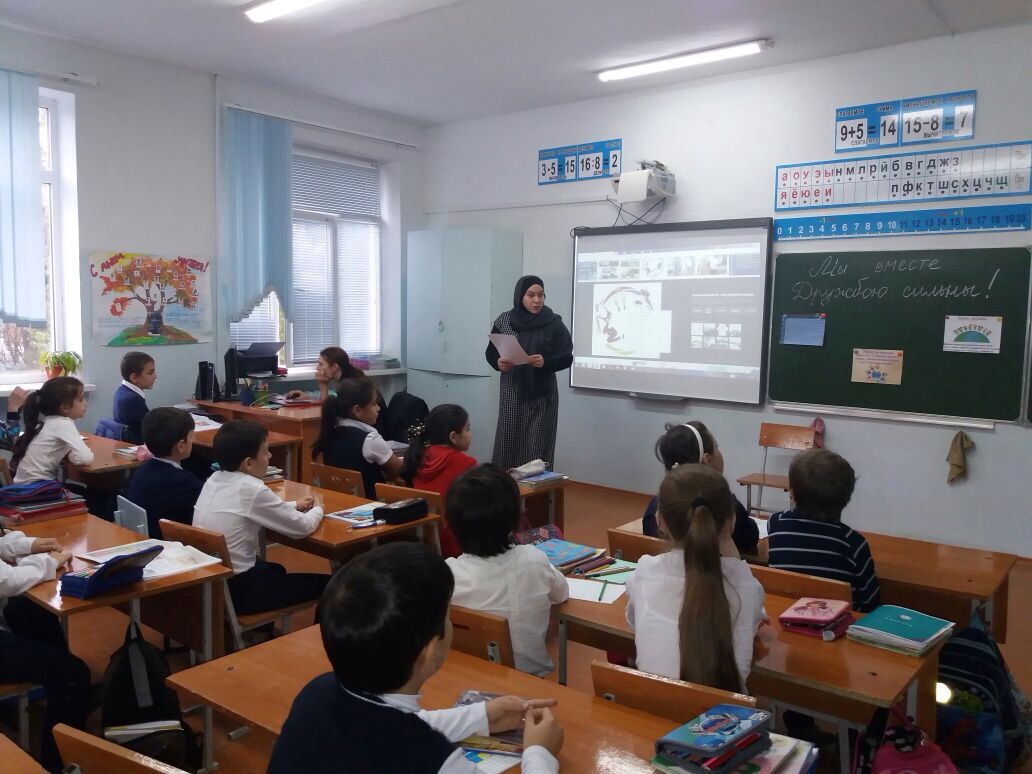 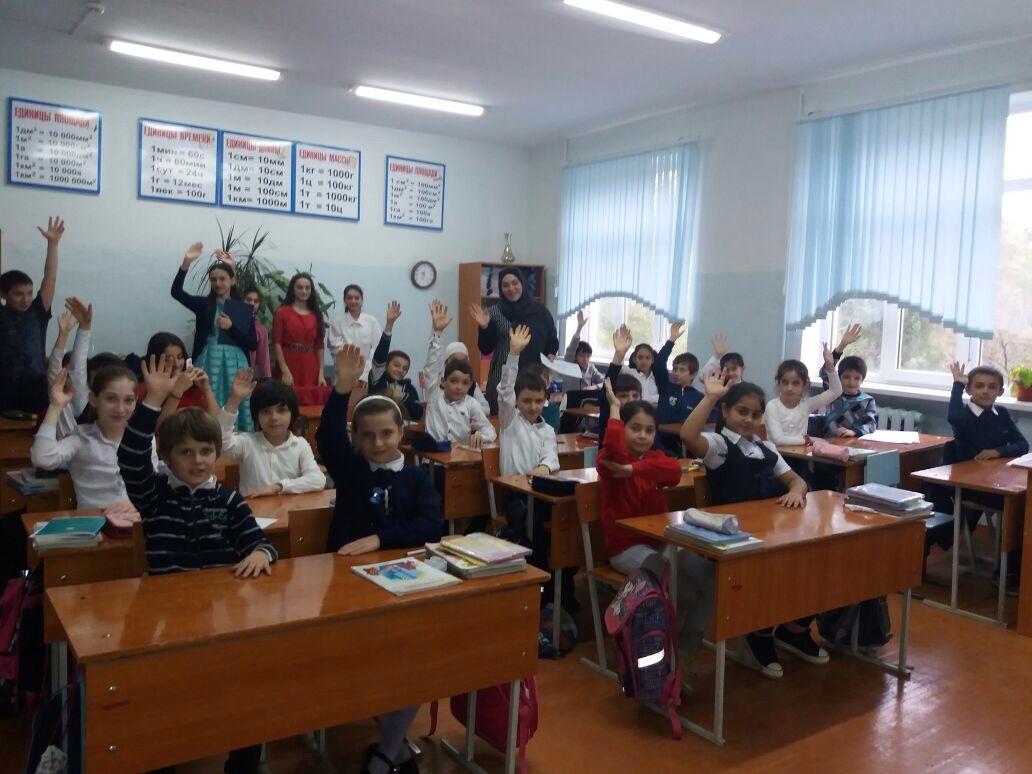 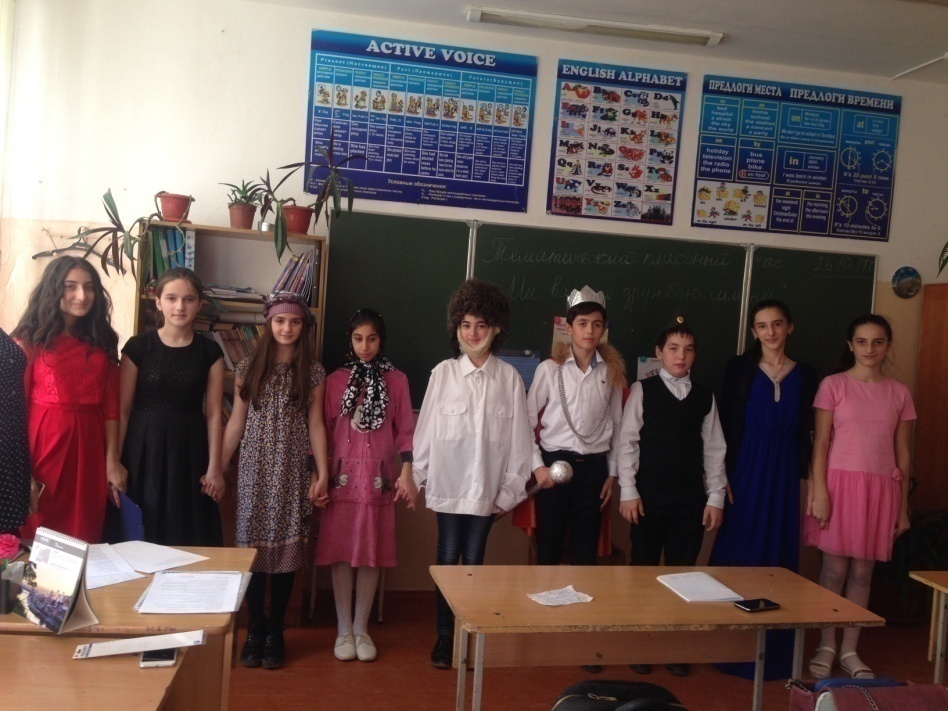 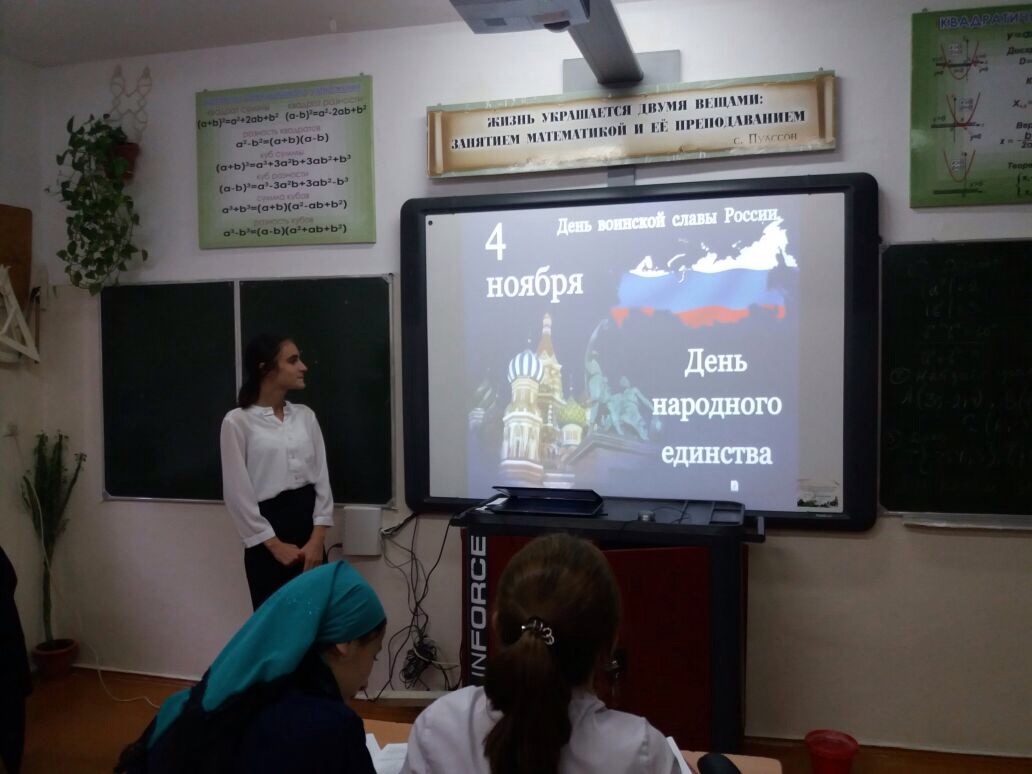 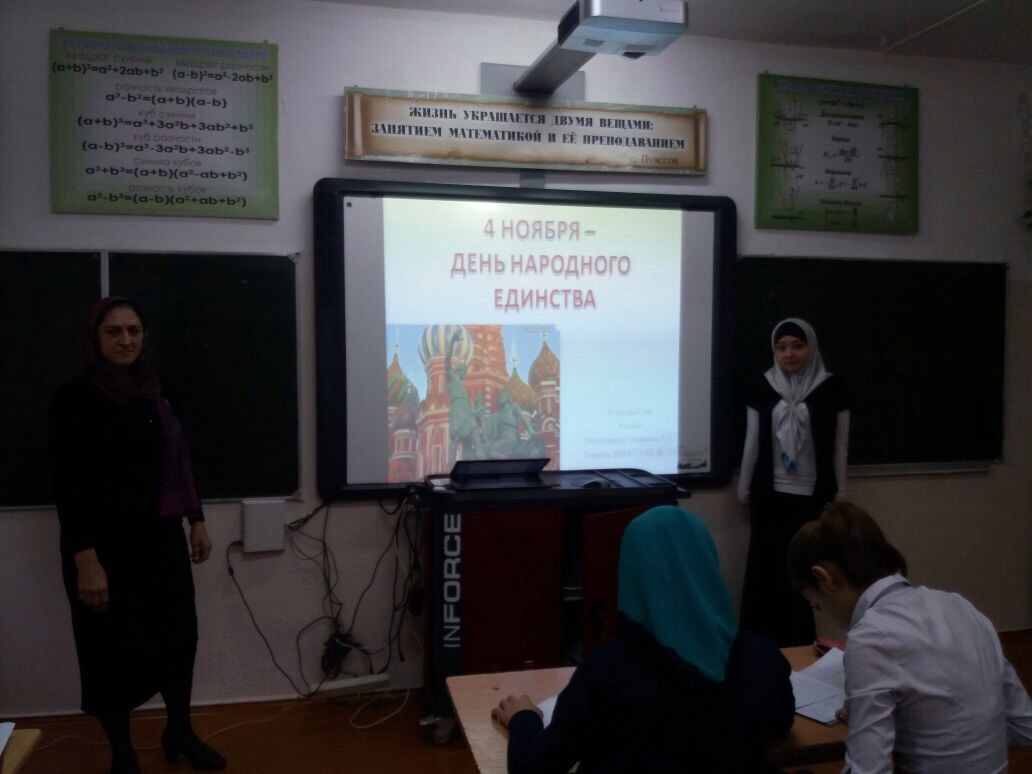 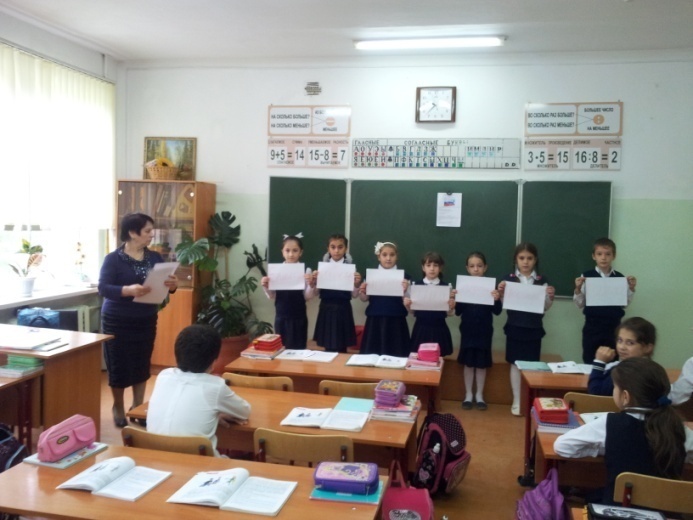 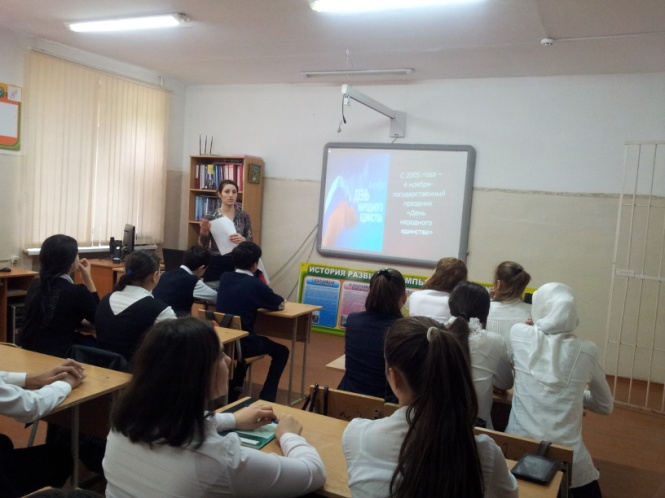 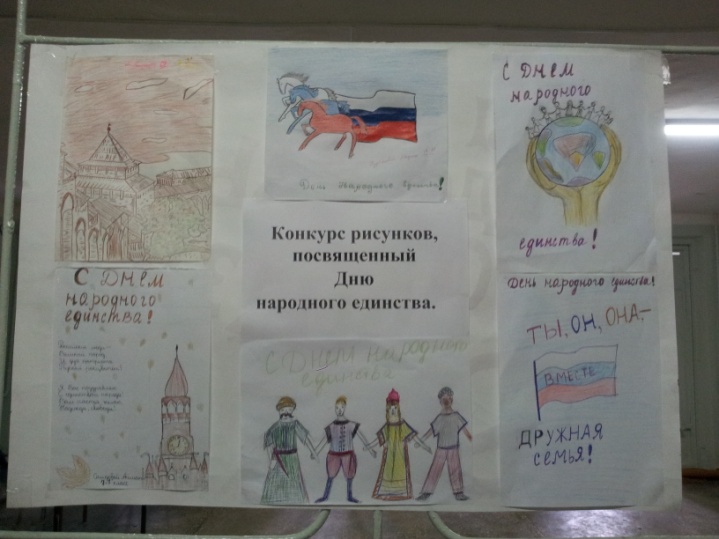 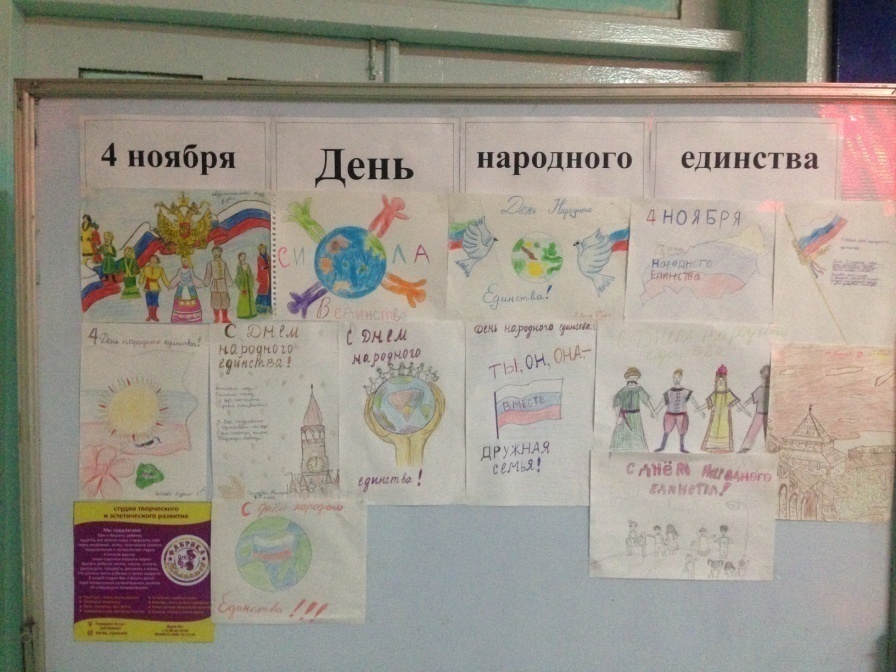 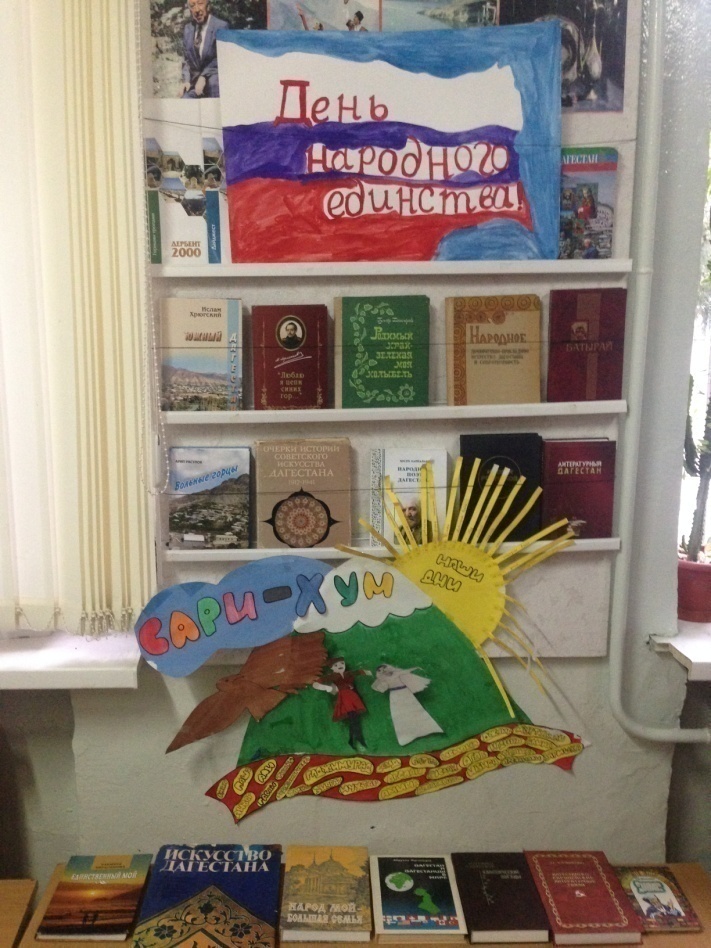 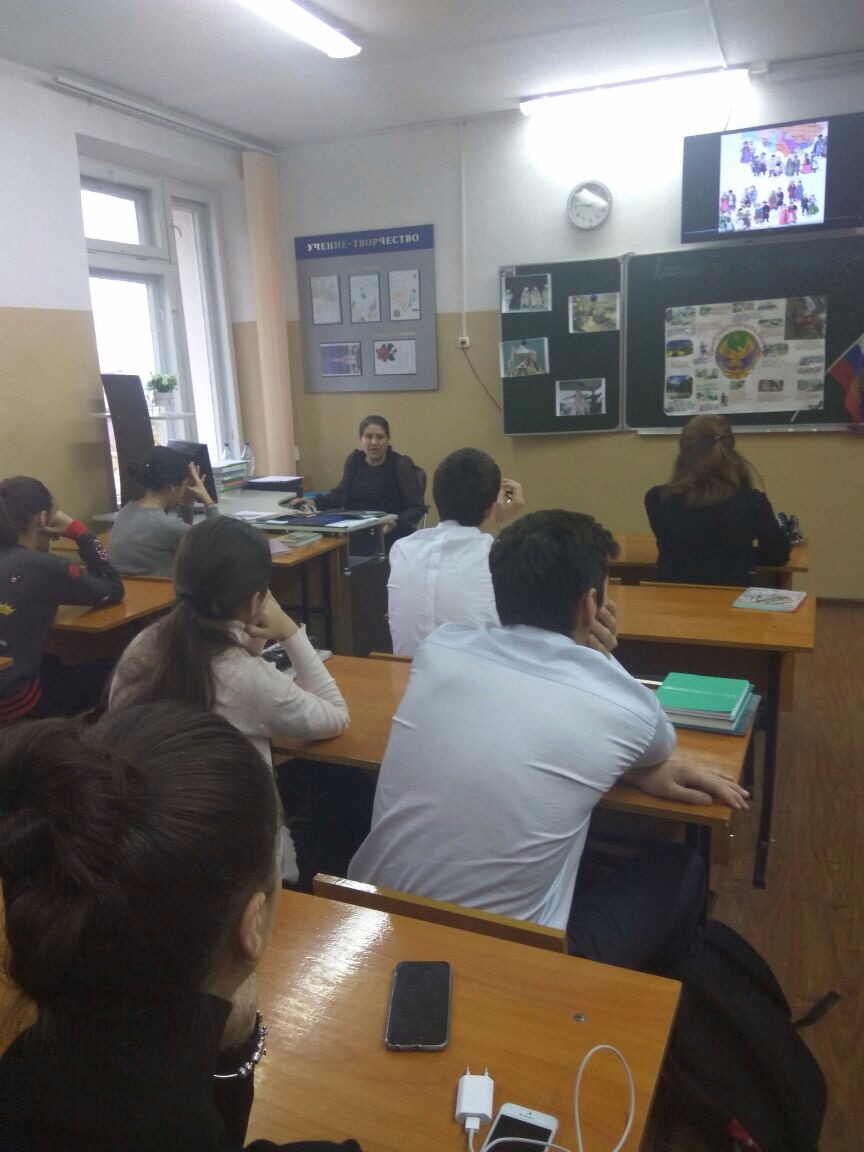 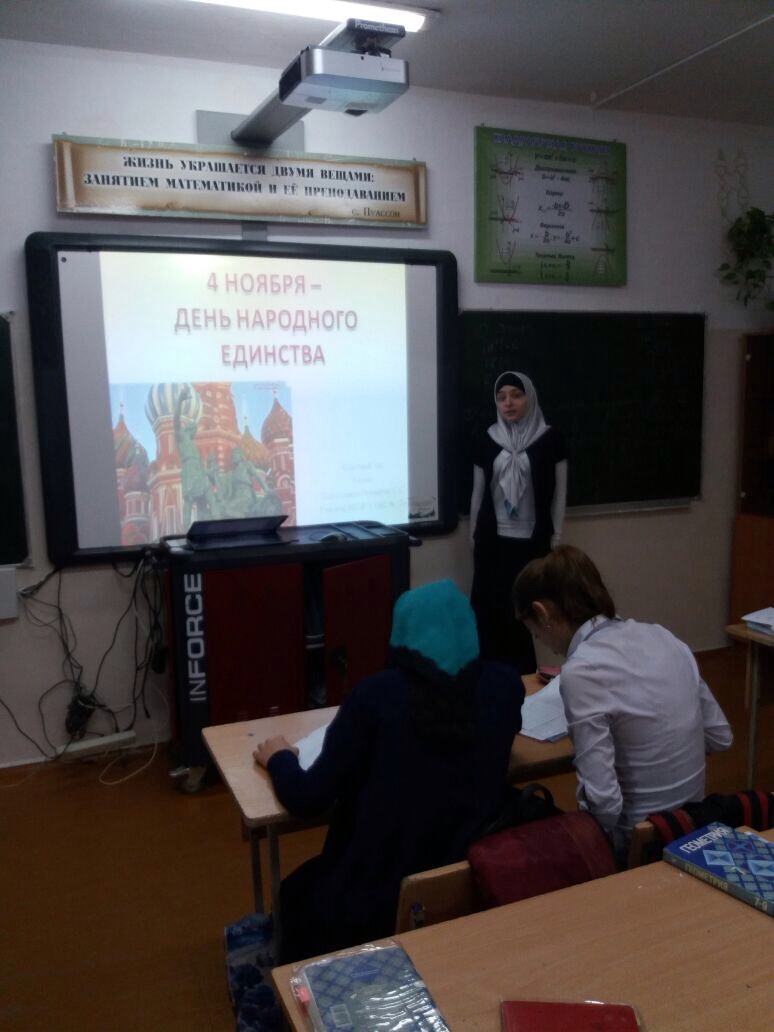 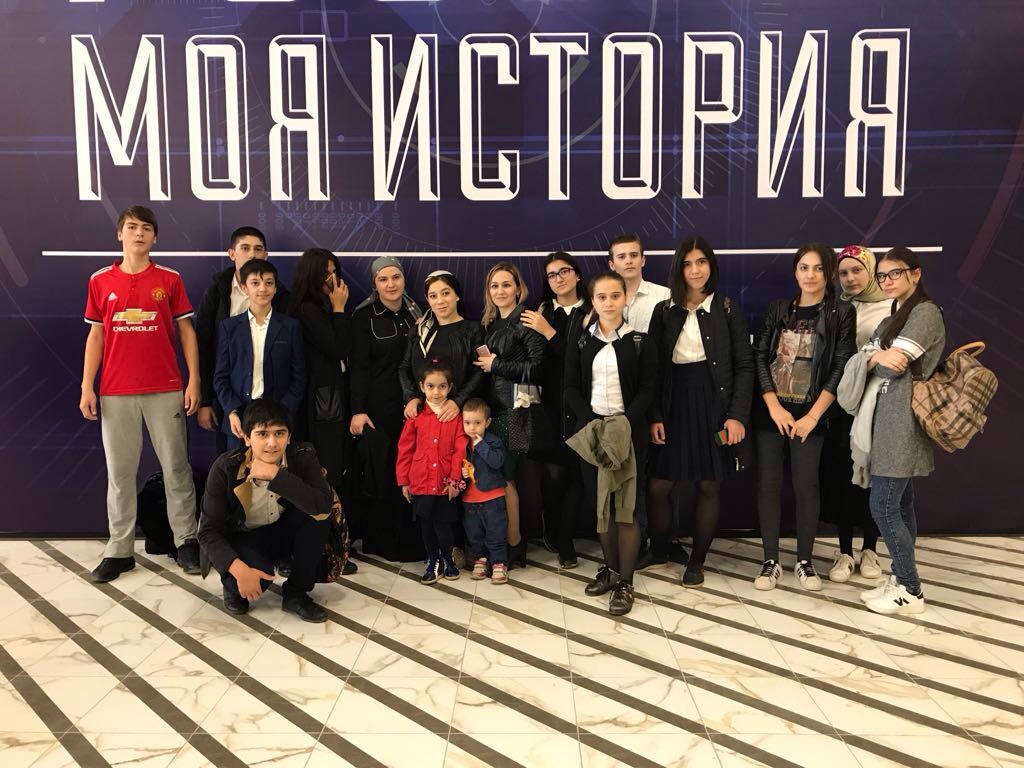 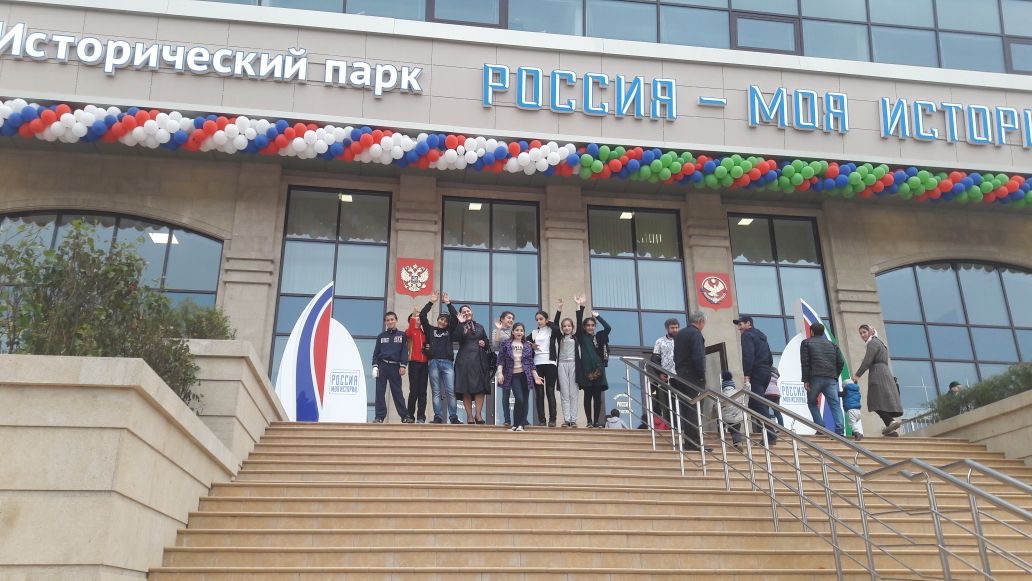 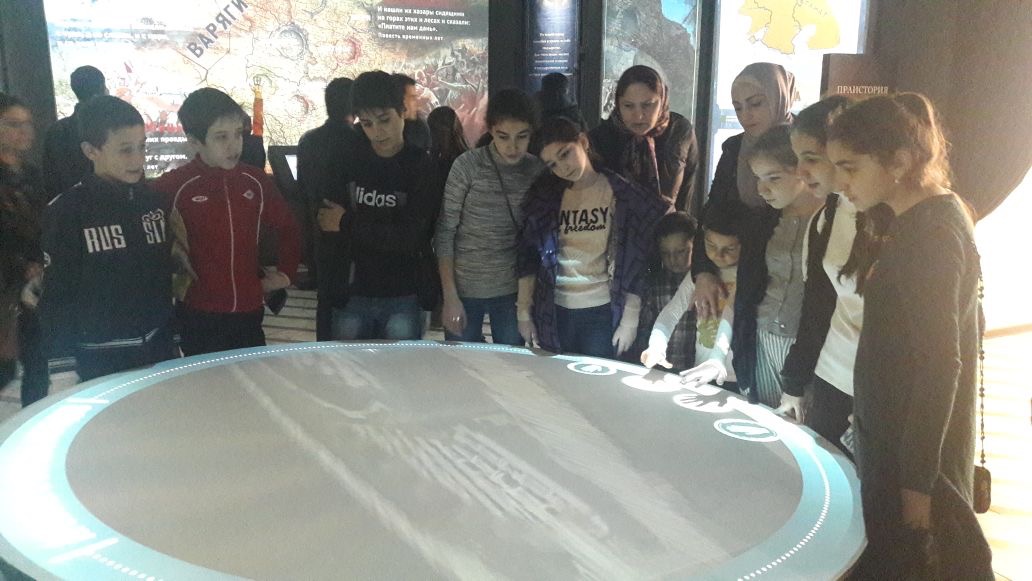 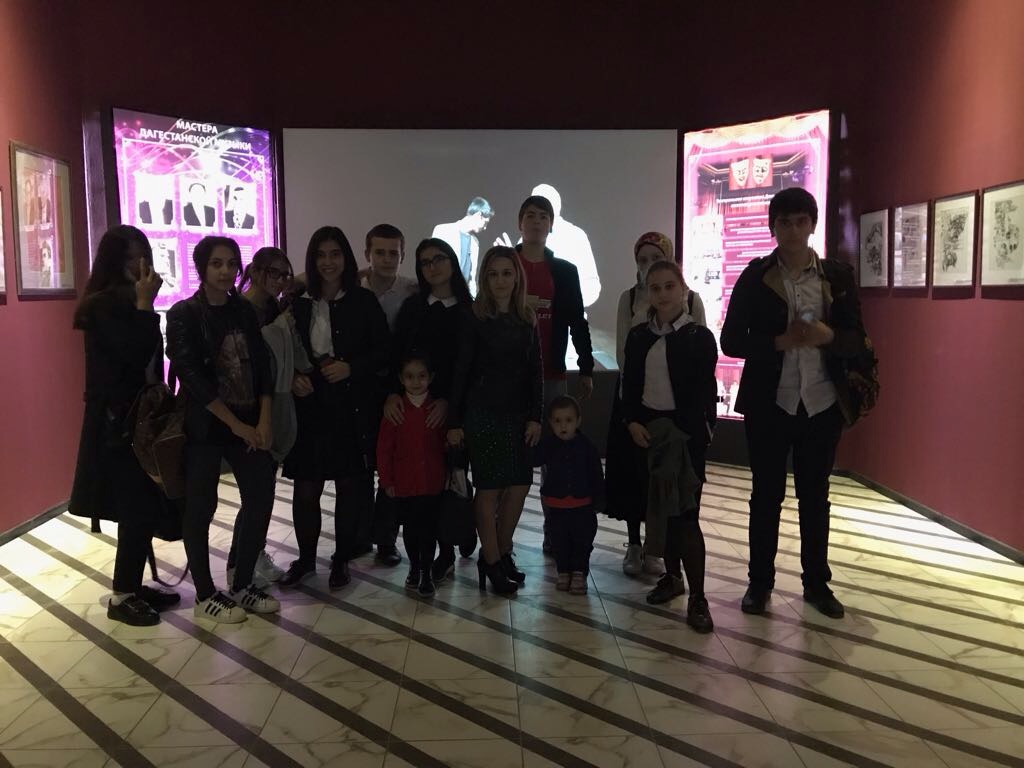 Директор  МБОУ «СОШ№27»                                   /Муталипов Г.Б./                                                     №Наименование  мероприятияКонтингент  уч-сяПриглашенные    Дата    проведения   Ответственные1Единый урок : -«Права и обязанности» - 5-11 кл.Книжная выставка "Тебе о праве - право о тебе"   20.11.18г.Учителя предметникиМустафаева М.М.2Конкурс детского рисунка: «Я рисую свои права»2-7 классы  20.11.18г. Гапизова З.А.3.Круглый стол «Ты имеешь право»«Группа риска»Магомедрасулов Магомед Абдулмуталипович – главный специалист КДН и ЗП, Магомедова Асият Алигаджиева – капитан полиции  21.11.18г. 12:30ч.  Психологи, социальный педагог и школьный инспектор по ПДН4.Открытые уроки: Урок – игра «Конвенция о правах ребёнка»5 «Б», 5 «В»8 «В» 20. 11. 18г.18.11.18г. Алиева Д.К., Ибрагимова С.Г.,Худадатов Ш.С.5.Тематические классные часы «20 ноября – Всероссийский День правовой помощи детям».5-9 классы С 14.11. по 20.11.18г.  Классные руководители 5-9 кл.6.Беседы для старшеклассников  «Уголовная, административная ответственность несовершеннолетних»10-е классыШкольного инспектора по ПДН  18.11.18г. Зам. директора по ВР  Исаева Г.М. и классные руководители 10-х классов Ханкишиева М.Г., Балагаева Л.Н..6.Беседы для старшеклассников  «Уголовная, административная ответственность несовершеннолетних»10-е классыШкольного инспектора по ПДН  18.11.18г. Зам. директора по ВР  Исаева Г.М. и классные руководители 10-х классов Ханкишиева М.Г., Балагаева Л.Н..7.Открытый классный час: «Конвенция о правах ребёнка»9 «Б» классС центра социальной помощи семьям и детям, Рамазанова Шаризат Раидиновна, Гайдарова Патимат Нурулахова.  14.11.18г. 12:30ч. Классный руководитель 9 «Б» класса Мерзибалаева Ф.М. и социальный педагог Арсланбекова З.М.8.Индивидуальные беседы с учащимися «группа риска»«группа риска» Ежедневно  Зам. директора по ВР Исаева Г.М., социальный педагог, психологи и классные руководители.9.Размещение на сайте образовательного учреждения информации о проведении Всероссийского Дня правовой помощи детям». 21.11.18г. Зам. директора по ИОП Даидбекова З.С.№ п/пНаименование мероприятияДата проведенияОтветственные 1.2.3.4.5. Единый урок : -«Права и обязанности» - 5-11 кл.Анкетирования  среди учащихся 8-11кл.Родительские собрания с  целью ознакомления родителей с нормативно-правовыми актами по противодействию коррупции.Конкурс сочинений на тему: «Будущее моей страны – в моих руках».Пункт консультирование детей и родителей 20. 11. 2018г.3-м  уроком16.11.18г.-19.11.18г.17.11.18г.19.11.18г.16.11.18г. – 21.11.18г.Учителя предметникиПедагог –психолог Гасанова Э.Я.Классные руководители 5-11классов.Руководитель ШМО учителей русского языка и литературы, Тотушева З.Я.Социальный педагог Арсланбекова З.М.Мероприятие    (краткое описание)Место, время проведенияЧисленность участников (человек)Организаторы мероприятия1.  Единыйурок, посвященный Международному Дню  прав человека10.12.2018г.1425Учителя предметники2. Классные часы, посвященные Дню Конституции РФ.Правовое воспитание школьников:Встречи с работниками правоохранительных органов:- «Гражданское образование. Правовая культура. Толерантность» (5 – 9 кл.)- «Основы конституционного права и свободы граждан России в области межэтнических и межконфессиональных отношений».» (10 – 11 кл.)1по12декабря 2018г.776Классные руководители 3. Посещение библиотеки №3( интеллектуально-познавательная викторина).08.12.2018г. 11:30-13:10ч.26Классный руководитель 6 «Г» класса Шапиева П.М.4. Конкурс плакатов и рисунков06.12.2018г.5-7Учитель ИЗО Гапизова З.А.,  вожатая Алибегова А.Х.5.Выставка литературы, посвящённая правам человекаС 1по 12 декабря 2018г.Мустафаева М.М.№Кол-во принявших участие: из них учащихсяВидыработыПосадка: Кол-во деревья кустарники цветы и др.Вывоз мусора (кг.)примечание1.МБОУ СОШ №2764 из них 58 учащихся- Побелка деревьев, бордюров.- общая уборка территории школы и прилегающей территории______48 мешков полиэтил. ________№Мероприятие (краткое описание)Дата Место, время проведенияКоличество охваченных педагогов и учащихсяЦели Текстовая часть отчета (в свободной форме описательного характера)1Единый урок «Сила России в единстве, дружбе и равенстве народов»26.10.2018гКабинеты согласно графику1430Воспитание учащихся на дагестанских традициях, в основе которых равенство  всех народов, дружба, взаимопомощь, солидарность и мирВ соответствии с приказом Минобрнауки РД№2859-14/17 от 16октября 2018г. «О проведении мероприятий, посвящённых празднованию в РД Дня народного единства(4ноября)»,в целях воспитания учащихся на дагестанских традициях, в основе которых равенство  всех народов, дружба, взаимопомощь, солидарность и мир 26.10.2018г. на третьем уроке проведён единый урок «Сила России в единстве, дружбе и равенстве народов» Учителя-предметники, понимая актуальность и важность данной темы на сегодняшний день, с большой ответственностью отнеслись к выполнению поставленной цели: тщательно были продуманы содержание и форма проведения уроков с учетом возрастных особенностей учащихся.      Для проведения открытых уроков были использованы информационно – коммуникационные технологии, справочные материалы, песни патриотической, интернациональной тематики. Очень интересно прошли уроки следующих учителей: Даидбековой З.С.  в 9 «в» классе, Поповой С.Д. в 9 «1» классе, Ахкубекова Л.Х. в 11«Б» классе, Ханкишиевой М.Г. в 8«1» классе.   Старшеклассники    проявили высокую познавательную активность в ходе единого урока: выступили с сообщениями – презентациями, умело дискутировали.2.Конкурс рисунков и плакатов «Единый народ».26.10.2018гв 10.00 в фойе школыВ фойе школы34Раскрыть  творческого потенциала личности ребенка, активизацию изобразительной деятельности детей и подростков; формирование патриотического самосознания детей и молодежи через приобщение к истории родного края и возрождение традиций национальной культуры. В  своих рисунках ребята выразили свое понимание и отношение к празднику.Выставка направлена на раскрытие творческого потенциала личности ребенка, активизацию изобразительной деятельности детей и подростков; формирование патриотического самосознания детей и молодежи через приобщение к истории родного края и возрождение традиций национальной культуры. В  своих рисунках ребята выразили свое понимание и отношение к празднику. По итогам конкурса лучшие работы были награждены дипломами и вывешены в фойе 1 этажа школы.3.Книжная выставка. «Наши подвиги и доблести», а так же исторический час «Одна страна – один народ»,
26.10.2018гв 10.00 в фойе школыВ библиотеке школы21Цель:- познакомить обучающихся с историей праздника;
- подчеркнуть значимость событий 1612 года для дальнейшей истории нашей страны;
- воспитывать чувство патриотизма, любви к Родине.
В ходе мероприятий обучающиеся познакомились с историей возникновения праздника, подвигами наших предков во имя независимости Родины. Проведенные мероприятия стали возможностью напомнить нам всем о наших общих корнях, в полной мере осознать, что единство народов во все времена было и остаётся главной национальной идеей России, залогом её достойного будущего, понять, что для того, чтобы добиться национального успеха, все мы должны быть вместе, независимо от возраста, рода занятий, национальности и политических пристрастий.
4.Тематические классные часы:- «Мы вместе дружбою сильны», «Дружба и Братство» (по графику).С 20.10.18г. по 26.10.2018г.В кабинетах по графику1430Целью данных классных часов являлось:
- познакомить обучающихся с историей праздника;
- подчеркнуть значимость событий 1612 года для дальнейшей истории нашей страны;
- воспитывать чувство патриотизма, любви к Родине.
В целях популяризации идеи единения многонационального народа Российской Федерации через любовь к Родине, к своему народу, к своей истории, согласно плану работы школы  с 20 по26 октября в школе организованы и проведены тематические  классные часы:- «Мы вместе дружбою сильны», «Дружба и Братство» (по графику).. Классными руководителями тщательно были продуманы  содержание  и форма  проведения классных часов  с учётом  возрастных особенностей учащихся.  Очёнь интересно прошли  классные часы Ибрагимовой З.Р., Чупановой Н.А.и др.5.Открытые учебно-тренировочные соревнование среди детей 6-13 лет по киокусинкой.05.11.2018г.Спор залеПопуляризация здорового образа жизни, вовлечение молодежи в занятия спортом; повышение спортивного мастерства.6.Посещение выставок, музеев, библиотек, культурно-массовых мероприятие.21 – 29  октября 2018г.Г.Махачкала пр. И.Шамиляисторический парк «Россия – моя история».314Целью экскурсии было привлечение внимания учащихся к истории нашей страны, прививание уважения к ветеранам. Музей обладает уникальными экспонатами, увидеть которые невозможно в других музеях.Около 314 человек (учащихся с учителями) нашей школы   на этой недели посетили исторический парк «Россия – моя история». Учащиеся с интересом рассматривали экспонаты музея, задавали экскурсоводу интересующие их вопросы. Посещение музея исторического парка «Россия – моя история» в канун  праздника Дня народного единства, оставило у детей незабываемые впечатления.